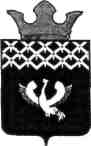 Российская ФедерацияСвердловская областьДума муниципального образованияБайкаловского сельского поселения3-е заседание 3-го созывас. Байкалово РЕШЕНИЕ                                                              26.03.2015г.   №11О ВНЕСЕНИИ ИЗМЕНЕНИЙ В РЕШЕНИЕ ДУМЫ МУНИЦИПАЛЬНОГО ОБРАЗОВАНИЯ БАЙКАЛОВСКОГО СЕЛЬСКОГО ПОСЕЛЕНИЯ № 78 ОТ 30.12.2014 ГОДА «О БЮДЖЕТЕ МУНИЦИПАЛЬНОГО ОБРАЗОВАНИЯБАЙКАЛОВСКОГО СЕЛЬСКОГО ПОСЕЛЕНИЯНА 2015 ГОД И ПЛАНОВЫЙ ПЕРИОД 2016 И 2017 ГОДОВ»На основании Бюджетного кодекса Российской Федерации, Областного закона от 03 декабря 2014 года № 111-ОЗ «Об областном бюджете на 2015 и плановый период 2016 и 2017 годов», решения Думы муниципального образования  Байкаловский муниципальный район от 24 декабря  2014 года  № 199 «О бюджете муниципального образования Байкаловский муниципальный район на 2015 год и плановый период 2016 и 2017 годов», с изменениями, внесенными решением Думы муниципального образования  Байкаловский  муниципальный район № 218 от 19 марта 2015  года,  решения Думы муниципального образования от 27 декабря 2013 года № 36 «Об утверждении Положения о бюджетном процессе в муниципальном образовании Байкаловского сельского поселения» (в редакции от 30 декабря 2014 года), Дума муниципального образования Байкаловского сельского поселенияРЕШИЛА:1. Внести в решение Думы муниципального образования Байкаловского сельского поселения от 30 декабря 2014 года № 78 «О бюджете муниципального образования Байкаловского сельского поселения на 2015 год и плановый период 2016 и 2017 годов» (приложение «Муниципальный вестник» к газете «Районные будни»,  за №  1 от 22 января 2015 года), следующие изменения: 1)Подпункт 1 пункта 1 раздела 1 изложить в следующей редакции:«1. Установить общий объем доходов муниципального бюджета:1) 90565,3 тысяч рублей, в том числе объем межбюджетных трансфертов, получаемых  из вышестоящих бюджетов, в сумме 72 597,8 тысяч рублей, на 2015 год»;2) Подпункт 1  пункта 2 раздела 1 изложить в следующей редакции:«2. Установить общий объем  расходов муниципального бюджета:1)    93 614,7 тысяч рублей на 2015 год»;3) Подпункт 1 пункта 3 раздела 1 изложить в следующей редакции:«3. Установить превышение расходов над доходами бюджета муниципального бюджета (дефицит):1) 3 049,4 тысяч рублей на 2015 год»; 4)  Нормативы зачисления доходов  между бюджетами бюджетной системы Российской Федерации, которые не установлены бюджетным законодательством Российской Федерации (приложение 1) изложить в следующей редакции:«Приложение 1    к решению Думы муниципальногообразования Байкаловского сельского поселения№ 78  от 30  декабря 2014 года «О бюджете муниципальногообразования Байкаловского сельского поселения на2015 год и плановый период 2016 и 2017 годов»Нормативы зачисления доходов между бюджетами бюджетной системы Российской Федерации, которые не установлены бюджетным законодательством Российской Федерации5) Свод доходов муниципального бюджета на 2015 год (приложение 2) изложить в следующей редакции:          6) Свод доходов муниципального бюджета на 2016 и 2017 годы (приложение 3) изложить в следующей редакции:7) Перечень главных администраторов доходов муниципального бюджета (приложение 4) изложить в следующей редакции:«Приложение 4к Решению Думы муниципальногообразования Байкаловского сельского поселения№ 78 от 30 декабря 2014 года  «О бюджете муниципальногообразования Байкаловского сельского поселения на2015 год и плановый период 2016 и 2017 годов»Перечень главных администраторов доходов муниципального бюджета <1*> Примечание. В части доходов, подлежащих зачислению в бюджет сельского поселения.<2*> Примечание. В части безвозмездных поступлений, подлежащих зачислению в бюджет сельского поселения.          8) Свод расходов муниципального бюджета на 2015 год (приложение 5) изложить в следующей редакции:                                                                                                                                   «Приложение № 5                                                                                                                              к решению Думы муниципального                                                                                                      образования Байкаловского сельского поселения                                                                                       № 78  от 30 декабря  2014г. «О бюджете муниципального                                                                                                  образования Байкаловского сельского поселения на                                                                                                         2015 год и плановый период 2016 и 2017 годы»                                                 Свод  расходов муниципального бюджета  на 2015 год                                                                                                                                       9) Свод расходов муниципального бюджета на 2016 и 2017 годы (приложение 6) изложить в следующей редакции:                                                                                                                                                            «Приложение №6                                                                                                                              к решению Думы муниципального                                                                                                      образования Байкаловского сельского поселения                                                                                        №  78  от 30 декабря 2014г. «О бюджете муниципального                                                                                                 образования Байкаловского сельского поселения на                                                                                                         2015 год и плановый период 2016 и 2017 годы»                                               Свод расходов муниципального бюджета на 2016 – 2017 годы10) Распределение бюджетных ассигнований в ведомственной структуре расходов муниципального бюджета на 2015 год (приложение 7) изложить в следующей редакции:                                                                                                                                      «Приложение № 7                                                                                                                               к решению Думы муниципального                                                                                                       образования Байкаловского сельского поселения                                                                                      № 78  от  30  декабря  2014г. «О бюджете муниципального                                                                                                  образования Байкаловского сельского поселения на                                                                                                         2015 год и плановый период 2016 и 2017 годы»Распределение бюджетных ассигнований в ведомственной структуре расходов муниципального бюджета на 2015 год11) Распределение бюджетных ассигнований в ведомственной структуре расходов муниципального бюджета на 2016 и 2017 годы (приложение 8) изложить в следующей редакции:                                                                                                                                                           «Приложение № 8                                                                                                                               к решению Думы муниципального                                                                                                      образования Байкаловского сельского поселения                                                                                       № 78   от  30  декабря 2014г. «О бюджете муниципального                                                                                                 образования Байкаловского сельского поселения на                                                                                                            2015 год и плановый период 2016и 2017 годы» Распределение бюджетных ассигнований в ведомственной структуре расходов муниципального                                                                   бюджета на 2016 – 2017 годы                                   12) Распределение бюджетных ассигнований на реализацию муниципальных программ на 2015 год (приложение 9) изложить в следующей редакции:                                                                                                            «Приложение 9к решению Думы муниципального образования Байкаловского сельского поселения№  78  от 30  декабря 2014 года «О бюджете муниципальногообразования Байкаловского сельского поселения на2015 год и плановый период 2016 и 2017 годов»Распределение бюджетных ассигнований на реализацию муниципальных  программ на 2015 год13) Подпункт 1 пункта 8 раздела III изложить в следующей редакции:«8. Утвердить объем бюджетных ассигнований муниципального Дорожного фонда:1) 7 943,8 тыс.руб. в 2015 году.»14) Свод источников внутреннего финансирования дефицита муниципального бюджета на 2015 год (приложение 15) изложить в следующей редакции:«Приложение 15к решению Думы муниципальногообразования Байкаловского сельского поселения№ 78 от 30 декабря 2014 года «О бюджете муниципальногообразования Байкаловского сельского поселения на2015 год и плановый период 2016 и 2017 годов»Свод источников внутреннего финансирования дефицита муниципального бюджета на 2015 год15) Свод источников внутреннего финансирования дефицита муниципального бюджета на 2016 и 2017 годы (приложение 16) изложить в следующей редакции: «Приложение 16к решению Думы муниципальногообразования Байкаловского сельского поселения№ 78 от 30 декабря 2014 года «О бюджете муниципальногообразования Байкаловского сельского поселения на2015 год и плановый период 2016 и 2017 годов»Свод источников внутреннего финансирования дефицита муниципального бюджета на 2016 и 2017 годы          16) Перечень главных администраторов источников финансирования дефицита муниципального бюджета (приложение 17)  изложить в следующей редакции: «Приложение 17к Решению Думы муниципальногообразования Байкаловского сельского поселения№ 78 от 30 декабря 2014 года «О бюджете муниципальногообразования Байкаловского сельского поселения на2015 год и плановый период 2016 и 2017 годов»Перечень главных администраторов источников финансирования дефицита муниципального бюджета2. Настоящее решение вступает в силу с момента подписания,  подлежит официальному опубликованию в приложении «Муниципальный вестник» к районной газете «Районные будни» и размещению на официальном сайте МО Байкаловского сельского поселения в сети «Интернет».          3. Контроль над выполнением данного решения возложить на постоянную комиссию по бюджету, финансовой, экономической и налоговой политике (Буевич Л.Н.). Глава муниципального образованияБайкаловского сельского поселения				     Л.Ю.Пелевина26 марта  2015 годаПредседатель Думы муниципального образованияБайкаловского сельского поселения                                             С.В.Кузеванова26 марта  2015 годаНо-мер стро-киКод вида доходов местного бюджетаНаименование доходов местного бюджетаНорматив зачисления в бюджет сельского поселения,в процентах12341000 1 13 01995 10 0000 130Прочие доходы от оказания платных услуг (работ) получателями средств бюджетов сельских поселений100 2000 1 13 02065 10 0000 130Доходы, поступающие в порядке возмещения расходов, понесенных в связи с эксплуатацией имущества сельских поселений1003000 1 13 02995 10 0000 130Прочие доходы от компенсации затрат бюджетов сельских поселений1004 000 1 16 23051 10 0000 140Доходы от возмещения ущерба при возникновении страховых случаев по обязательному страхованию гражданской ответственности, когда выгодоприобретателями выступают получатели средств бюджетов сельских поселений1005000 1 16 23052 10 0000 140Доходы от возмещения ущерба при возникновении иных страховых случаев, когда выгодоприобретателями выступают получатели средств бюджетов сельских поселений1006000 1 17 01050 10 0000 180Невыясненные поступления, зачисляемые в бюджеты сельских поселений1007000 1 17 05050 10 0000 180Прочие неналоговые доходы бюджетов сельских поселений1008000 2 00 00000 00 0000 000Безвозмездные поступления100«Приложение 2
к решению Думы муниципального
образования Байкаловского сельского поселения
№  78   от   30 декабря 2014 года  «О бюджете муниципального
образования Байкаловского сельского поселения на
2015 год и плановый период 2016 и 2017 годов»«Приложение 2
к решению Думы муниципального
образования Байкаловского сельского поселения
№  78   от   30 декабря 2014 года  «О бюджете муниципального
образования Байкаловского сельского поселения на
2015 год и плановый период 2016 и 2017 годов»«Приложение 2
к решению Думы муниципального
образования Байкаловского сельского поселения
№  78   от   30 декабря 2014 года  «О бюджете муниципального
образования Байкаловского сельского поселения на
2015 год и плановый период 2016 и 2017 годов»«Приложение 2
к решению Думы муниципального
образования Байкаловского сельского поселения
№  78   от   30 декабря 2014 года  «О бюджете муниципального
образования Байкаловского сельского поселения на
2015 год и плановый период 2016 и 2017 годов»«Приложение 2
к решению Думы муниципального
образования Байкаловского сельского поселения
№  78   от   30 декабря 2014 года  «О бюджете муниципального
образования Байкаловского сельского поселения на
2015 год и плановый период 2016 и 2017 годов»Свод доходов муниципального бюджета на 2015 годСвод доходов муниципального бюджета на 2015 годСвод доходов муниципального бюджета на 2015 годСвод доходов муниципального бюджета на 2015 годСвод доходов муниципального бюджета на 2015 годНо-мер стро-киКодНаименование группы, подгруппы, статьи, подстатьи или элемента доходовСумма, в тысячах рублей                Сумма, в тысячах рублей                123441000 1 00 00000 00 0000 000НАЛОГОВЫЕ И НЕНАЛОГОВЫЕ ДОХОДЫ18 008,818 008,82000 1 01 00000 00 0000 000НАЛОГИ НА ПРИБЫЛЬ, ДОХОДЫ5 253,05 253,03000 1 01 02000 01 0000 110Налог на доходы физических лиц5 253,05 253,04000 1 03 00000 00 0000 110НАЛОГИ НА ТОВАРЫ (РАБОТЫ,УСЛУГИ), РЕАЛИЗУЕМЫЕ НА ТЕРРИТОРИИ РОССИЙСКОЙ ФЕДЕРАЦИИ4 314,04 314,05000 1 03 02000 01 0000 110Акцизы по подакцизным товарам (продукции), производимым на территории Российской Федерации4 314,04 314,06000 1 05 00000 00 0000 000НАЛОГИ НА СОВОКУПНЫЙ ДОХОД16,816,87000 1 05 03000 01 0000 110Единый сельскохозяйственный налог16,816,88000 1 06 00000 00 0000 000НАЛОГИ НА ИМУЩЕСТВО3 850,03 850,09000 1 06 01030 10 0000 110Налог на имущество физических лиц, взимаемый по ставкам применяемым к объектам налогообложения, расположенным в границах сельских поселений1 000,01 000,010000 1 06 06033 10 0000 110Земельный налог с организаций, обладающих земельным участком, расположенным в границах сельских поселений2 250,02 250,011000 1 06 06043 10 0000 110Земельный налог с физических лиц, обладающих земельным участком, расположенным в границах сельских поселений600,0600,012000 1 11 00000 00 0000 000ДОХОДЫ ОТ ИСПОЛЬЗОВАНИЯ ИМУЩЕСТВА, НАХОДЯЩЕГОСЯ В ГОСУДАРСТВЕННОЙ И МУНИЦИПАЛЬНОЙ СОБСТВЕННОСТИ4 006,04 006,013000 1 11 05025 10 0000 120Доходы, получаемые в виде арендной платы, а также средства от продажи права на заключение договоров аренды за земли, находящиеся в собственности сельских поселений (за исключением земельных участков муниципальных бюджетных и автономных учреждений)8,08,014000 1 11 05075 10 0000 120Доходы от сдачи в аренду имущества, составляющего казну сельских поселений (за исключением земельных участков)3 998,03 998,015000 1 14 00000 00 0000 000ДОХОДЫ ОТ ПРОДАЖИ МАТЕРИАЛЬНЫХ И НЕМАТЕРИАЛЬНЫХ АКТИВОВ475,0475,016000 1 14 02053 10 0000 410Доходы от реализации иного имущества, находящегося в собственности сельских поселений (за исключением имущества муниципальных бюджетных и автономных учреждений, а также имущества муниципальных унитарных предприятий, в том числе казенных) в части реализации основных средств по указанному имуществу473,0473,017000 1 14 06025 10 0000 430Доходы от продажи земельных участков, находящихся в собственности сельских поселений (за исключением земельных участков муниципальных бюджетных и автономных учреждений)2,02,018000 1 16 00000 00 0000 000ШТРАФЫ, САНКЦИИ, ВОЗМЕЩЕНИЕ УЩЕРБА94,094,019000 1 16 51040 02 0000 140Денежные взыскания (штрафы), установленные законами субъектов Российской  Федерации  за   несоблюдение муниципальных правовых актов, зачисляемые в бюджеты сельских поселений14,014,020000 1 16 90050 10 0000 140Прочие поступления от денежных взысканий (штрафов) и иных сумм в возмещение ущерба, зачисляемые в бюджеты сельских поселений80,080,021000 2 00 00000 00 0000 000БЕЗВОЗМЕЗДНЫЕ ПОСТУПЛЕНИЯ72 556,572 556,522000 2 02 00000 00 0000 000БЕЗВОЗМЕЗДНЫЕ ПОСТУПЛЕНИЯ ОТ ДРУГИХ БЮДЖЕТОВ БЮДЖЕТНОЙ СИСТЕМЫ РОССИЙСКОЙ ФЕДЕРАЦИИ72 597,872 597,823000 2 02 03000 00 0000 151СУБВЕНЦИИ БЮДЖЕТАМ СУБЪЕКТОВ РОССИЙСКОЙ ФЕДЕРАЦИИ И МУНИЦИПАЛЬНЫХ ОБРАЗОВАНИЙ435,0435,024000 2 02 03015 10 0000 151Субвенции бюджетам сельских поселений на осуществление первичного воинского учета на территориях, где отсутствуют военные комиссариаты435,0435,025000 2 02 04000 00 0000 151ИНЫЕ МЕЖБЮДЖЕТНЫЕ ТРАНСФЕРТЫ72 162,872 162,826000 2 02 04012 10 0000 151Межбюджетные трансферты, передаваемые бюджетам сельских поселений для компенсации дополнительных расходов, возникших в результате решений, принятых органами власти другого уровня <1>15 281,515 281,527000 2 02 04999 10 0000 151Прочие межбюджетные трансферты, передаваемые бюджетам сельских поселений <2>56 881,356 881,328000 2 19 00000 00 0000 000ВОЗВРАТ ОСТАТКОВ СУБСИДИЙ, СУБВЕНЦИЙ И ИНЫХ МЕЖБЮДЖЕТНЫХ ТРАНСФЕРТОВ, ИМЕЮЩИХ ЦЕЛЕВОЕ НАЗНАЧЕНИЕ, ПРОШЛЫХ ЛЕТ-41,3-41,329000 2 19 05000 10 0000 151Возврат остатков субсидий, субвенций и иных межбюджетных трансфертов, имеющих целевое назначение, прошлых лет из бюджетов сельских поселений-41,3-41,330ИТОГО ДОХОДОВ:90 565,390 565,3<1>По данной строке указаны:Иные межбюджетные трансферты бюджетам сельских поселений на комплектование книжных фондов муниципальных библиотек в рамках подпрограммы "Развитие культуры муниципального образования Байкаловский муниципальный район"Иные межбюджетные трансферты бюджетам сельских поселений на комплектование книжных фондов муниципальных библиотек в рамках подпрограммы "Развитие культуры муниципального образования Байкаловский муниципальный район"50,050,0Иные межбюджетные трансферты бюджетам сельских поселений на поддержку и развитие материально-технической базы учреждений культуры в рамках подпрограммы "Развитие культуры муниципального образования Байкаловский муниципальный район"Иные межбюджетные трансферты бюджетам сельских поселений на поддержку и развитие материально-технической базы учреждений культуры в рамках подпрограммы "Развитие культуры муниципального образования Байкаловский муниципальный район"1 355,01 355,0Иные межбюджетные трансферты бюджетам сельских поселений на поддержку и развитие материально-технической базы Байкаловского краеведческого музея в рамках подпрограммы "Развитие культуры муниципального образования Байкаловский муниципальный район"Иные межбюджетные трансферты бюджетам сельских поселений на поддержку и развитие материально-технической базы Байкаловского краеведческого музея в рамках подпрограммы "Развитие культуры муниципального образования Байкаловский муниципальный район"150,0150,0Иные межбюджетные трансферты бюджетам сельских поселений на обустройство и строительство источников нецентрализованного водоснабжения в рамках подпрограммы "Осуществление мероприятий по охране окружающей среды и обеспечению экологической безопасности населения в муниципальном образовании Байкаловский муниципальный район"Иные межбюджетные трансферты бюджетам сельских поселений на обустройство и строительство источников нецентрализованного водоснабжения в рамках подпрограммы "Осуществление мероприятий по охране окружающей среды и обеспечению экологической безопасности населения в муниципальном образовании Байкаловский муниципальный район"101,6101,6Иные межбюджетные трансферты бюджетам сельских поселений на долевое участие в строительстве жилья для молодых специалистов бюджетной сферы в рамках подпрограммы "Устойчивое развитие сельских территорий Байкаловского района"Иные межбюджетные трансферты бюджетам сельских поселений на долевое участие в строительстве жилья для молодых специалистов бюджетной сферы в рамках подпрограммы "Устойчивое развитие сельских территорий Байкаловского района"12 000,012 000,0Иные межбюджетные трансферты бюджетам сельских поселений на организацию транспортного обслуживания населения в рамках подпрограммы "Развитие транспортного и дорожного комплекса муниципального образования Байкаловский муниципальный район"Иные межбюджетные трансферты бюджетам сельских поселений на организацию транспортного обслуживания населения в рамках подпрограммы "Развитие транспортного и дорожного комплекса муниципального образования Байкаловский муниципальный район"1 152,01 152,0Иные межбюджетные трансферты бюджетам сельских поселений на поддержку и развитие народного художественного творчества сельских поселенийИные межбюджетные трансферты бюджетам сельских поселений на поддержку и развитие народного художественного творчества сельских поселений419,7419,7Иные межбюджетные трансферты бюджетам сельских поселений на приобретение подарков участникам (инвалидам), вдовам участников ВОВ 1941-1945гг., при организации процедуры вручения юбилейных медалей в честь 70-летия Победы в ВОВ 1941-1945гг.Иные межбюджетные трансферты бюджетам сельских поселений на приобретение подарков участникам (инвалидам), вдовам участников ВОВ 1941-1945гг., при организации процедуры вручения юбилейных медалей в честь 70-летия Победы в ВОВ 1941-1945гг.53,253,2<2>По данной строке указаны:Иные межбюджетные трансферты на осуществление госполномочия по определению перечня лиц, уполномоченных составлять протоколы об административных правонарушениях, предусмотренных Законом Свердловской областиИные межбюджетные трансферты на осуществление госполномочия по определению перечня лиц, уполномоченных составлять протоколы об административных правонарушениях, предусмотренных Законом Свердловской области0,10,1Иные межбюджетные трансферты бюджетам сельских поселений для финансового обеспечения расходных полномочийИные межбюджетные трансферты бюджетам сельских поселений для финансового обеспечения расходных полномочий56 881,256 881,2«Приложение 3 к решению Думы муниципального
образования Байкаловского сельского поселения
№ 78 от  30 декабря 2014 года «О бюджете муниципального
образования Байкаловского сельского поселения на
2015 год и плановый период 2016 и 2017 годов»«Приложение 3 к решению Думы муниципального
образования Байкаловского сельского поселения
№ 78 от  30 декабря 2014 года «О бюджете муниципального
образования Байкаловского сельского поселения на
2015 год и плановый период 2016 и 2017 годов»«Приложение 3 к решению Думы муниципального
образования Байкаловского сельского поселения
№ 78 от  30 декабря 2014 года «О бюджете муниципального
образования Байкаловского сельского поселения на
2015 год и плановый период 2016 и 2017 годов»«Приложение 3 к решению Думы муниципального
образования Байкаловского сельского поселения
№ 78 от  30 декабря 2014 года «О бюджете муниципального
образования Байкаловского сельского поселения на
2015 год и плановый период 2016 и 2017 годов»«Приложение 3 к решению Думы муниципального
образования Байкаловского сельского поселения
№ 78 от  30 декабря 2014 года «О бюджете муниципального
образования Байкаловского сельского поселения на
2015 год и плановый период 2016 и 2017 годов»«Приложение 3 к решению Думы муниципального
образования Байкаловского сельского поселения
№ 78 от  30 декабря 2014 года «О бюджете муниципального
образования Байкаловского сельского поселения на
2015 год и плановый период 2016 и 2017 годов»«Приложение 3 к решению Думы муниципального
образования Байкаловского сельского поселения
№ 78 от  30 декабря 2014 года «О бюджете муниципального
образования Байкаловского сельского поселения на
2015 год и плановый период 2016 и 2017 годов»«Приложение 3 к решению Думы муниципального
образования Байкаловского сельского поселения
№ 78 от  30 декабря 2014 года «О бюджете муниципального
образования Байкаловского сельского поселения на
2015 год и плановый период 2016 и 2017 годов»Свод доходов муниципального бюджета на 2016 и 2017 годыСвод доходов муниципального бюджета на 2016 и 2017 годыСвод доходов муниципального бюджета на 2016 и 2017 годыСвод доходов муниципального бюджета на 2016 и 2017 годыНо-мер стро-киКодНаименование группы, подгруппы, статьи, подстатьи или элемента доходовСумма, в тысячах рублей                Сумма, в тысячах рублей                Сумма, в тысячах рублей                Сумма, в тысячах рублей                Сумма, в тысячах рублей                Но-мер стро-киКодНаименование группы, подгруппы, статьи, подстатьи или элемента доходовна 2016 годна 2016 годна 2017 годна 2017 годна 2017 год123445551000 1 00 00000 00 0000 000НАЛОГОВЫЕ И НЕНАЛОГОВЫЕ ДОХОДЫ18 262,518 262,519 018,219 018,219 018,22000 1 01 00000 00 0000 000НАЛОГИ НА ПРИБЫЛЬ, ДОХОДЫ5 531,05 531,05 868,05 868,05 868,03000 1 01 02000 01 0000 110Налог на доходы физических лиц5 531,05 531,05 868,05 868,05 868,04000 1 03 00000 00 0000 000НАЛОГИ НА ТОВАРЫ (РАБОТЫ,УСЛУГИ), РЕАЛИЗУЕМЫЕ НА ТЕРРИТОРИИ РОССИЙСКОЙ ФЕДЕРАЦИИ4 314,04 314,04 314,04 314,04 314,05000 1 03 02000 01 0000 110Акцизы по подакцизным товарам (продукции), производимым на территории Российской Федерации4 314,04 314,04 314,04 314,04 314,06000 1 05 00000 00 0000 000НАЛОГИ НА СОВОКУПНЫЙ ДОХОД17,517,518,218,218,27000 1 05 03000 01 0000 110Единый сельскохозяйственный налог17,517,518,218,218,28000 1 06 00000 00 0000 000НАЛОГИ НА ИМУЩЕСТВО3 945,03 945,04 052,04 052,04 052,09000 1 06 01030 10 0000 110Налог на имущество физических лиц, взимаемый по ставкам применяемым к объектам налогообложения, расположенным в границах сельских поселений1 013,01 013,01 026,01 026,01 026,010000 1 06 06033 10 0000 110Земельный налог с организаций, обладающих земельным участком, расположенным в границах сельских поселений2315,02315,02389,02389,02389,011000 1 06 06043 10 0000 110Земельный налог с физических лиц, обладающих земельным участком, расположенным в границах сельских поселений617,0617,0637,0637,0637,012000 1 11 00000 00 0000 000ДОХОДЫ ОТ ИСПОЛЬЗОВАНИЯ ИМУЩЕСТВА, НАХОДЯЩЕГОСЯ В ГОСУДАРСТВЕННОЙ И МУНИЦИПАЛЬНОЙ СОБСТВЕННОСТИ4 023,04 023,04 042,04 042,04 042,013000 1 11 05025 10 0000 120Доходы, получаемые в виде арендной платы, а также средства от продажи права на заключение договоров аренды за земли, находящиеся в собственности сельских поселений (за исключением земельных участков муниципальных бюджетных и автономных учреждений)8,08,08,08,08,014000 1 11 05075 10 0000 120Доходы от сдачи в аренду имущества, составляющего казну сельских поселений (за исключением земельных участков)4 015,04 015,04 034,04 034,04 034,015000 1 14 00000 00 0000 000ДОХОДЫ ОТ ПРОДАЖИ МАТЕРИАЛЬНЫХ И НЕМАТЕРИАЛЬНЫХ АКТИВОВ332,0332,0618,0618,0618,016000 1 14 02053 10 0000 410Доходы от реализации иного имущества, находящегося в собственности сельских поселений (за исключением имущества муниципальных бюджетных и автономных учреждений, а также имущества муниципальных унитарных предприятий, в том числе казенных) в части реализации основных средств по указанному имуществу330,0330,0615,0615,0615,017000 1 14 06025 10 0000 430Доходы от продажи земельных участков, находящихся в собственности сельских поселений (за исключением земельных участков муниципальных бюджетных и автономных учреждений)2,02,03,03,03,018000 1 16 00000 00 0000 000ШТРАФЫ, САНКЦИИ, ВОЗМЕЩЕНИЕ УЩЕРБА100,0100,0106,0106,0106,019000 1 16 51040 02 0000 140Денежные взыскания (штрафы), установленные  законами субъектов Российской  Федерации  за   несоблюдение муниципальных правовых актов, зачисляемые в бюджеты сельских поселений15,015,016,016,016,020000 1 16 90050 10 0000 140Прочие поступления от денежных взысканий (штрафов) и иных сумм в возмещение ущерба, зачисляемые в бюджеты  сельских поселений85,085,090,090,090,021000 2 02 00000 00 0000 000БЕЗВОЗМЕЗДНЫЕ ПОСТУПЛЕНИЯ ОТ ДРУГИХ БЮДЖЕТОВ БЮДЖЕТНОЙ СИСТЕМЫ РОССИЙСКОЙ ФЕДЕРАЦИИ62 464,162 464,166 056,766 056,766 056,722000 2 02 03000 00 0000 151СУБВЕНЦИИ БЮДЖЕТАМ СУБЪЕКТОВ РОССИЙСКОЙ ФЕДЕРАЦИИ И МУНИЦИПАЛЬНЫХ ОБРАЗОВАНИЙ440,4440,4420,7420,7420,723000 2 02 03015 10 0000 151Субвенции бюджетам сельских поселений на осуществление первичного воинского учета на территориях, где отсутствуют военные комиссариаты440,4440,4420,7420,7420,724000 2 02 04000 00 0000 151ИНЫЕ МЕЖБЮДЖЕТНЫЕ ТРАНСФЕРТЫ62 023,762 023,765 636,065 636,065 636,025000 2 02 04012 10 0000 151Межбюджетные трансферты, передаваемые бюджетам сельских поселений для компенсации дополнительных расходов, возникших в результате решений, принятых органами власти другого уровня <1>1 652,11 652,12 088,12 088,12 088,126000 2 02 04999 10 0000 151Прочие межбюджетные трансферты, передаваемые бюджетам сельских поселений <2>60 371,660 371,663 547,963 547,963 547,927ИТОГО ДОХОДОВ:80 726,680 726,685 074,985 074,985 074,9<1>По данной строке указаны:Иные межбюджетные трансферты бюджетам сельских поселений на комплектование книжных фондов муниципальных библиотек в рамках подпрограммы "Развитие культуры муниципального образования Байкаловский муниципальный район"Иные межбюджетные трансферты бюджетам сельских поселений на комплектование книжных фондов муниципальных библиотек в рамках подпрограммы "Развитие культуры муниципального образования Байкаловский муниципальный район"50,050,050,050,050,0Иные межбюджетные трансферты бюджетам сельских поселений на поддержку и развитие материально-технической базы учреждений культуры в рамках подпрограммы "Развитие культуры муниципального образования Байкаловский муниципальный район"Иные межбюджетные трансферты бюджетам сельских поселений на поддержку и развитие материально-технической базы учреждений культуры в рамках подпрограммы "Развитие культуры муниципального образования Байкаловский муниципальный район"300,0300,0        471,0        471,0        471,0Иные межбюджетные трансферты бюджетам сельских поселений на поддержку и развитие материально-технической базы Байкаловского краеведческого музея в рамках подпрограммы "Развитие культуры муниципального образования Байкаловский муниципальный район"Иные межбюджетные трансферты бюджетам сельских поселений на поддержку и развитие материально-технической базы Байкаловского краеведческого музея в рамках подпрограммы "Развитие культуры муниципального образования Байкаловский муниципальный район"10,010,010,010,010,0Иные межбюджетные трансферты бюджетам сельских поселений на обустройство и устройство колодцев в рамках подпрограммы "Осуществление мероприятий по охране окружающей среды и обеспечению экологической безопасности населения в муниципальном образовании Байкаловский муниципальный район"Иные межбюджетные трансферты бюджетам сельских поселений на обустройство и устройство колодцев в рамках подпрограммы "Осуществление мероприятий по охране окружающей среды и обеспечению экологической безопасности населения в муниципальном образовании Байкаловский муниципальный район"88,188,1297,1297,1297,1Иные межбюджетные трансферты бюджетам сельских поселений на организацию транспортного обслуживания населения в рамках подпрограммы "Развитие транспортного и дорожного комплекса муниципального образования Байкаловский муниципальный район"Иные межбюджетные трансферты бюджетам сельских поселений на организацию транспортного обслуживания населения в рамках подпрограммы "Развитие транспортного и дорожного комплекса муниципального образования Байкаловский муниципальный район"1 204,01 204,01 260,01 260,01 260,0<2>По данной строке указаны:Иные межбюджетные трансферты на осуществление государственного полномочия по определению перечня лиц, уполномоченных составлять протоколы об административных правонарушениях, предусмотренных Законом Свердловской областиИные межбюджетные трансферты на осуществление государственного полномочия по определению перечня лиц, уполномоченных составлять протоколы об административных правонарушениях, предусмотренных Законом Свердловской области0,10,10,10,10,1Иные межбюджетные трансферты бюджетам сельских поселений для финансового обеспечения расходных полномочийИные межбюджетные трансферты бюджетам сельских поселений для финансового обеспечения расходных полномочий60 371,560 371,563 547,863 547,863 547,8НомерстрокиКод главного администратора доходов бюджетаКод вида доходов местного бюджетаНаименование главного администратора доходов бюджетов и кодов доходов бюджетной классификации12341100Управление Федерального казначейства по Свердловской  области21001 03 02230 01 0000 110Доходы от уплаты акцизов на дизельное топливо, подлежащие распределению между бюджетами субъектов Российской Федерации и местными бюджетами с учетом установленных дифференцированных нормативов отчислений в местные бюджеты<1*>     31001 03 02240 01 0000 110Доходы от уплаты акцизов на моторные масла для дизельных и (или) карбюраторных (инжекторных) двигателей, подлежащие распределению между бюджетами субъектов Российской Федерации и местными бюджетами с учетом установленных дифференцированных нормативов отчислений в местные бюджеты<1*>              41001 03 02250 01 0000 110Доходы от уплаты акцизов на автомобильный бензин, подлежащие распределению между бюджетами субъектов Российской Федерации и местными бюджетами с учетом установленных дифференцированных нормативов отчислений в местные бюджеты <1*>    51001 03 02260 01 0000 110Доходы от уплаты акцизов на прямогонный бензин, подлежащие распределению между бюджетами субъектов Российской Федерации и местными бюджетами с учетом установленных дифференцированных нормативов отчислений в местные бюджеты<1*>   6182Управление Федеральной налоговой службы по Свердловской области71821 01 02000 01 0000 110Налог на доходы физических лиц <1*> 81821 05 03010 01 0000 110Единый сельскохозяйственный налог91821 05 03020 01 0000 110Единый сельскохозяйственный налог (за налоговые периоды, истекшие до 1 января 2011 года)101821 06 01030 10 0000 110Налог на имущество физических лиц, взимаемый по ставкам, применяемым к объектам налогообложения, расположенным в границах сельских поселений111821 06 06033 10 0000 110Земельный налог с организаций, обладающих земельным участком, расположенным в границах сельских поселений121821 06 06043 10 0000 110Земельный налог с физических лиц, обладающих земельным участком, расположенным в границах сельских поселений131821 09 04053 10 0000 110Земельный налог (по обязательствам, возникшим до 1 января 2006 года), мобилизуемый на территориях сельских поселений14920Администрация муниципального образования Байкаловского сельского поселения159201 11 05025 10 0000 120 Доходы, получаемые в виде арендной платы, а также средства от продажи права на заключение договоров аренды за земли, находящиеся в собственности сельских поселений (за исключением земельных участков муниципальных бюджетных и автономных учреждений)169201 11 05035 10 0000 120Доходы от сдачи в аренду имущества, находящегося в оперативном управлении органов управления сельских поселений и созданных ими учреждений (за исключением имущества муниципальных бюджетных и автономных учреждений)179201 11 05075 10 0000 120Доходы от сдачи в аренду имущества, составляющего казну сельских поселений (за исключением земельных участков)189201 11 07015 10 0000 120Доходы от перечисления части прибыли, остающейся после уплаты налогов и иных обязательных платежей муниципальных унитарных предприятий, созданных сельскими поселениями199201 11 09045 10 0000 120Прочие поступления от использования имущества, находящегося в собственности сельских поселений (за исключением имущества муниципальных бюджетных и автономных учреждений, а также имущества муниципальных унитарных предприятий, в том числе казенных)209201 13 01995 10 0000 130Прочие доходы от оказания платных услуг (работ) получателями средств бюджетов сельских поселений219201 13 02065 10 0000 130Доходы, поступающие в порядке возмещения расходов, понесенных в связи с эксплуатацией имущества сельских поселений229201 13 02995 10 0000 130Прочие доходы от компенсации затрат бюджетов сельских поселений239201 14 01050 10 0000 410Доходы от продажи квартир, находящихся в собственности сельских поселений249201 14 02053 10 0000 410Доходы от реализации иного имущества, находящегося в собственности сельских поселений (за исключением имущества муниципальных бюджетных и автономных учреждений, а также имущества муниципальных унитарных предприятий, в том числе казенных) в части реализации основных средств по указанному имуществу259201 14 02053 10 0000 440Доходы от реализации иного имущества, находящегося в собственности сельских поселений (за исключением имущества муниципальных бюджетных и автономных учреждений, а также имущества муниципальных унитарных предприятий, в том числе казенных) в части реализации материальных запасов по указанному имуществу269201 14 06025 10 0000 430Доходы от продажи земельных участков, находящихся в собственности сельских поселений (за исключением земельных участков муниципальных бюджетных и автономных учреждений)279201 16 23051 10 0000 140Доходы от возмещения ущерба при возникновении страховых случаев по обязательному страхованию гражданской ответственности, когда выгодоприобретателям выступают получатели средств бюджетов сельских  поселений289201 16 23052 10 0000 140Доходы от возмещения ущерба при возникновении иных страховых случаев, когда выгодоприобретателями  выступают получатели средств бюджетов сельских поселений299201 16 37040 10 0000 140Поступления сумм, возмещения ущерба, причиняемого автомобильным дорогам местного значения транспортными средствами, осуществляющими перевозки тяжеловесных и(или) крупногабаритных грузов, зачисляемых в бюджет сельских поселений 309201 16 51040 02 0000 140Денежные взыскания (штрафы), установленные     законами субъектов Российской  Федерации  за   несоблюдение муниципальных правовых актов, зачисляемые в бюджеты сельских поселений319201 16 90050 10 0000 140Прочие поступления от денежных взысканий (штрафов) и иных сумм в возмещение ущерба, зачисляемые в бюджеты сельских поселений329201 17 01050 10 0000 180Невыясненные поступления, зачисляемые в бюджеты сельских поселений339201 17 05050 10 0000 180Прочие неналоговые доходы бюджетов сельских поселений349202 00 00000 00 0000 000Безвозмездные поступления <2*>35901Администрация муниципального образования Байкаловский муниципальный район369011 11 05013 10 0000 120Доходы, получаемые в виде арендной платы за земельные участки, государственная собственность на которые не разграничена и которые расположены в границах сельских поселений, а также средства от продажи права на заключение договоров аренды указанных земельных участков <1*>379011 14 06013 10 0000 430Доходы от продажи земельных участков, государственная собственность на которые не разграничена и которые расположены в границах сельских поселений <1*>389011 16 18050 10 0000 140Денежные взыскания (штрафы) за нарушение бюджетного законодательства (в части бюджетов сельских поселений)399011 16 32000 10 0000 140Денежные взыскания, налагаемые в возмещение ущерба, причиненного в результате незаконного или нецелевого использования бюджетных средств (в части бюджетов сельских поселений)409011 16 33050 10 0000 140Денежные взыскания (штрафы) за нарушение законодательства Российской Федерации о контрактной системе в сфере закупок товаров, работ, услуг для обеспечения государственных и муниципальных нужд для нужд сельских поселений419011 17 01050 10 0000 180Невыясненные поступления, зачисляемые в бюджеты сельских поселений429012 00 00000 00 0000 000Безвозмездные поступления <2*>43913Контрольно-счетный орган муниципального образования Байкаловский муниципальный район449131 16 18050 10 0000 140Денежные взыскания (штрафы) за нарушение бюджетного законодательства (в части бюджетов сельских поселений)459131 16 90050 10 0000 140Прочие поступления от денежных взысканий (штрафов) и иных сумм в возмещение ущерба, зачисляемые в бюджеты сельских поселенийНо-мер стро-киКод раз-дела, подраз-делаКод целевой статьиКод вида рас-хо-довНаименование раздела, подраздела, целевой статьи и вида расходовсумма в тысячах рублей на 2015 годНо-мер стро-киКод раз-дела, подраз-делаКод целевой статьиКод вида рас-хо-довНаименование раздела, подраздела, целевой статьи и вида расходовсумма в тысячах рублей на 2015 год12345601 00ОБЩЕГОСУДАРСТВЕННЫЕ ВОПРОСЫ12779,801 02Функционирование высшего должностного лица субъекта Российской Федерации и муниципального образования797,001 0250 0 0000Непрограммные направления деятельности797,001 0250 0 2101Глава муниципального образования797,001 0250 0 2101121Фонд оплаты труда государственных (муниципальных) органов и взносы по обязательному социальному страхованию797,001 03Функционирование законодательных (представительных) органов государственной власти и представительных органов местного самоуправления435,201 0350 0 0000Непрограммные направления деятельности435,201 0350 0 2001Обеспечение деятельности муниципальных органов (центральный аппарат)435,201 0350 0 2001121Фонд оплаты труда государственных (муниципальных) органов и взносы по обязательному социальному страхованию38601 0350 0 2001240Иные закупки товаров, работ и услуг для обеспечения государственных (муниципальных) услуг49,2242Закупка товаров, работ, услуг в сфере информационно-коммуникационных технологий13,4244Прочая закупка товаров, работ и услуг для обеспечения государственных (муниципальных) нужд35,801 04Функционирование Правительства Российской Федерации, высших исполнительных органов государственной власти субъектов Российской Федерации, местных администрации8850,801 0405 0 0000Муниципальная программа "Социально-экономическое развитие Байкаловского сельского поселения" на 2015-2021 годы8850,801 0405  Ф 0000Подпрограмма "Обеспечение реализации муниципальной программы "Социально-экономическое развитие Байкаловского сельского поселения"8850,801 0405 Ф 2001Обеспечение деятельности муниципальных органов (центральный аппарат)8569,201 0405 Ф 2001120Расходы на выплаты персоналу государственных (муниципальных) органов7266,4121Фонд оплаты труда государственных (муниципальных) органов и взносы по обязательному социальному страхованию7167,6122Иные выплаты персоналу государственных (муниципальных) органов, за исключением фонда оплаты труда98,801 0405 Ф 2001240Иные закупки товаров, работ и услуг для обеспечения государственных (муниципальных) услуг1295,3242Закупка товаров, работ, услуг в сфере информационно-коммуникационных технологий468,5244Прочая закупка товаров, работ и услуг для обеспечения государственных (муниципальных) нужд826,801 0405 Ф 2001852Уплата прочих налогов, сборов и иных обязательных платежей7,501 0405 Ф Э001Передача части  организационных полномочий исполнительных органов МСУ сельских поселений по вопросам архитектуры и градостроительства281,601 0405 Ф Э001540Иные межбюджетные трансферты281,601 06Обеспечение деятельности финансовых, налоговых и таможенных органов и органов финансового (финансово-бюджетного) надзора 909,401 0605 0 0000Муниципальная программа "Социально-экономическое развитие Байкаловского сельского поселения" на 2015-2021 годы645,901 0605 Ф 0000Подпрограмма "Обеспечение реализации муниципальной программы "Социально-экономическое развитие Байкаловского сельского поселения" 645,901 0605 Ф П001Передача части  организационных полномочий исполнительных органов МСУ сельских поселений по составлению, исполнению и контролю за исполнением бюджетов645,901 0605 Ф П001540Иные межбюджетные трансферты645,901 0650 0 0000Непрограммные направления деятельности263,501 0650 0 П001Передача части  организационных полномочий представительных органов МСУ сельских поселений по  контролю за исполнением бюджетов263,501 0650 0 П001540Иные межбюджетные трансферты263,501 11Резервные фонды220,001 1150 0 0000Непрограммные направления деятельности220,001 1150 0 2070Резервные фонды исполнительных органов местного самоуправления220,001 1150 0 2070870Резервные средства220,001 13Другие общегосударственные вопросы1567,401 1305 0 0000Муниципальная программа "Социально-экономическое развитие Байкаловского сельского поселения" на 2015-2021 годы1521,901 1305 9 0000Подпрограмма "Осуществление мероприятий социальной политики Байкаловского сельского поселения"1286,601 13 05 9 2903Пенсионное обеспечение муниципальных служащих, выплата единовременного пособия при выходе в отставку  в соответствии с Законом Свердловской области "Об особенностях  муниципальной службы на территории  Свердловской области"1286,601 1305 9 2903321Пособия, компенсации и иные социальные выплаты гражданам, кроме публичных нормативных обязательств1286,601 1305  Ф 0000Подпрограмма "Обеспечение реализации муниципальной программы "Социально-экономическое развитие Байкаловского сельского поселения"235,301 1305 Ф 2107Опубликование нормативных актов и другой официальной информации 235,201 1305 Ф 2107244Прочая закупка товаров, работ и услуг для обеспечения государственных (муниципальных) нужд235,201 1305 Ф 4110Осуществление государственного полномочия по определению перечня лиц, уполномоченных составлять протоколы об административных правонарушениях, предусмотренных законом Свердловской области0,101 1305 Ф 4110244Прочая закупка товаров, работ и услуг для обеспечения государственных (муниципальных) нужд0,101 1350 0 0000Непрограммные направления деятельности45,501 1350 0 2106Участие представителей органов местного самоуправления в торжественных мероприятиях, посвященных юбилейным датам в учреждениях и организациях муниципального образования Байкаловское сельское поселение40,801 1350 0 2106244Прочая закупка товаров, работ и услуг для обеспечения государственных (муниципальных) нужд40,801 1350 0 2110Долевое участие  муниципального образования  в Ассоциации "Совет муниципальных образований Свердловской области"4,701 1350 0 2110852Уплата прочих налогов, сборов и иных обязательных платежей4,702 00НАЦИОНАЛЬНАЯ ОБОРОНА435,002 03Мобилизационная и вневойсковая подготовка435,002 0350 0 0000Непрограммные направления деятельности435,002 0350 0 5118Осуществление первичного воинского учета на территориях, где отсутствуют военные комиссариаты435,002 0350 0 5118120Расходы на выплаты персоналу государственных (муниципальных) органов389,0121Фонд оплаты труда государственных (муниципальных) органов и взносы по обязательному социальному страхованию379,4122Иные выплаты персоналу государственных (муниципальных) органов, за исключением фонда оплаты труда9,602 0350 0 5118240Иные закупки товаров, работ и услуг для обеспечения государственных (муниципальных) услуг46,0242Закупка товаров, работ, услуг в сфере информационно-коммуникационных технологий12,1244Прочая закупка товаров, работ и услуг для обеспечения государственных (муниципальных) нужд33,903 00НАЦИОНАЛЬНАЯ БЕЗОПАСНОСТЬ И ПРАВООХРАНИТЕЛЬНАЯ ДЕЯТЕЛЬНОСТЬ521,003 10Обеспечение пожарной безопасности423,003 1005 0 0000Муниципальная программа "Социально-экономическое развитие Байкаловского сельского поселения" на 2015-2021 годы423,003 1005 1 0000Подпрограмма "Обеспечение безопасности жизнедеятельности населения на территории Байкаловского сельского поселения"423,003 1005 1 2201Установка  и обслуживание водозаборных колодцев, устройство пожарного водоема, противопожарная пропаганда, опахивание населенных пунктов423,003 1005 1 2201244Прочая закупка товаров, работ и услуг для обеспечения государственных (муниципальных) нужд423,003 14Другие вопросы в области национальной безопасности и правоохранительной деятельности98,003 1405 0 0000Муниципальная программа "Социально-экономическое развитие Байкаловского сельского поселения" на 2015-2021 годы98,003 1405 1 0000Подпрограмма "Обеспечение безопасности жизнедеятельности населения на территории Байкаловского сельского поселения"98,003 1405 1 2202Создание условий для деятельности добровольных формирований населения по охране общественного порядка98,003 1405 1 2202244Прочая закупка товаров, работ и услуг для обеспечения государственных (муниципальных) нужд98,004 00НАЦИОНАЛЬНАЯ ЭКОНОМИКА13253,504 0605 0 0000Муниципальная программа "Социально-экономическое развитие Байкаловского сельского поселения" на 2015-2021 годы1941,004 0605 1 0000Подпрограмма "Обеспечение безопасности жизнедеятельности населения на территории Байкаловского сельского поселения"1941,004 0605 1 2203Капитальный ремонт Пелевинского гидроузла, ремонт гидроузла на р.Иленка в с.Байкалово1268,604 0605 1 2203240Иные закупки товаров, работ и услуг для обеспечения государственных (муниципальных) услуг1268,6243Закупка товаров, работ, услуг в целях капитального ремонта государственного (муниципального) имущества1112,9244Прочая закупка товаров, работ и услуг для обеспечения государственных (муниципальных) нужд155,704 0605 1 2204Разработка декларации безопасности Байкаловского гидроузла400,004 0605 1 2204244Прочая закупка товаров, работ и услуг для обеспечения государственных (муниципальных) нужд400,004 0605 1 2205Противопаводковые мероприятия, страхование гражданской ответственности за причинение вреда при аварии на гидротехническом сооружении272,4 04 0605 1 2205244Прочая закупка товаров, работ и услуг для обеспечения государственных (муниципальных) нужд272,404 08Транспорт1642,004 0805 0 0000Муниципальная программа "Социально-экономическое развитие Байкаловского сельского поселения" на 2015-2021 годы1642,004 0805 2 0000Подпрограмма "Развитие транспортного и дорожного комплекса муниципального образования Байкаловского сельского поселения"1642,004 0805 2 2301Повышение доступности перевозок населения автомобильным транспортом 490,004 0805 2 2301810Субсидии юридическим лицам (кроме некоммерческих организаций), индивидуальным предпринимателям, физическим лицам490,004 0805 2 И303Содействие повышению доступности перевозок населения автомобильным транспортом на территории Байкаловского сельского поселения1152,004 0805 2 И303810Субсидии юридическим лицам (кроме некоммерческих организаций), индивидуальным предпринимателям, физическим лицам1152,004 09Дорожное хозяйство (дорожные фонды)7943,804 0905 0 0000Муниципальная программа "Социально-экономическое развитие Байкаловского сельского поселения" на 2015-2021 годы7943,804 0905 2 0000Подпрограмма "Развитие транспортного и дорожного комплекса муниципального образования Байкаловского сельского поселения"7943,804 0905 2 2403Содержание автомобильных дорог общего пользования местного значения и искусственных сооружений на них4898,204 0905 2 2403244Прочая закупка товаров, работ и услуг для обеспечения государственных (муниципальных) нужд4898,204 0905 2 2404Ямочный ремонт дорог местного значения на территории населенных пунктов1000,004 0905 2 2404244Прочая закупка товаров, работ и услуг для обеспечения государственных (муниципальных) нужд1000,004 0905 2 2406Устройство тротуаров с двух сторон ул.Мальгина в с.Байкалово237,504 0905 2 2406414Бюджетные инвестиции в объекты капитального строительства государственного (муниципальной) собственности237,504 09 05 2 2407Укрепление дорог щебнем (с.Байкалово, д.Сафонова)1238,404 0905 2 2407243Закупка товаров, работ, услуг в целях капитального ремонта государственного (муниципального) имущества1238,404 0905 2 2408Разработка проектно-сметной документации на реконструкцию ул.Набережная с.Байкалово569,704 0905 2 2408414Бюджетные инвестиции в объекты капитального строительства государственного (муниципальной) собственности569,704 12Другие вопросы в области национальной экономики1726,704 1205 0 0000Муниципальная программа "Социально-экономическое развитие Байкаловского сельского поселения" на 2015-2021 годы1726,704 1205 3 0000Подпрограмма "Повышение эффективности управления муниципальной собственностью муниципального образования Байкаловского сельского поселения"1666,704 1205 3 2301Разработка документации по планировке территории сельского поселения701,104 1205 3 2301244Прочая закупка товаров, работ и услуг для обеспечения государственных (муниципальных) нужд701,104 1205 3 2302Разработка документации по планировке территории для объектов капитального строительства965,604 1205 3 2302244Прочая закупка товаров, работ и услуг для обеспечения государственных (муниципальных) нужд965,604 1205 4 0000Подпрограмма "Содействие развитию малого и среднего предпринимательства в муниципальном образовании Байкаловского сельского поселения"60,004 1205 4 2301Развитие системы поддержки субъектов малого и среднего предпринимательства15,004 1205 4 2301810Субсидии юридическим лицам (кроме некоммерческих организаций), индивидуальным предпринимателям, физическим лицам15,004 1205 4 2302Мероприятия, реализуемые путем предоставления субсидий "Фонду поддержки малого предпринимательства муниципального образования город Ирбит"5,004 1205 4 2302630Субсидии некоммерческим организациям (за исключением государственных (муниципальных) учреждений)5,004 1205 4 2303Формирование и улучшение качества предпринимательской среды40,004 1205 4 2303244Прочая закупка товаров, работ и услуг для обеспечения государственных (муниципальных) нужд40,005 00ЖИЛИЩНО-КОММУНАЛЬНОЕ ХОЗЯЙСТВО38468,805 01Жилищное хозяйство10804,705 0105 0 0000Муниципальная программа "Социально-экономическое развитие Байкаловского сельского поселения" на 2015-2021 годы10804,705 0105 3 0000Подпрограмма «Повышение эффективности управления муниципальной собственностью муниципального образования Байкаловского сельского поселения» 9,705 0105 3 2305Возмещение расходов за услуги ЖКХ в незаселенных жилых помещениях9,705 0105 3 2305244Прочая закупка товаров, работ и услуг для обеспечения государственных (муниципальных) нужд9,705 0105 5 0000Подпрограмма "Капитальный ремонт муниципального жилищного фонда муниципального образования Байкаловского сельского поселения"3513,005 0105 5 2301Капитальный ремонт муниципальных квартир (с.Байкалово, ул.Мальгина, 131-1; ул. Луговая, 5-2; ул.Победы, 62А-1; пер.Солнечный, 4-1; ул.Советской Конституции, 25; с.Ляпуново, ул.Совхозная, 11)2996,2050105 5 2301243Закупка товаров, работ, услуг в целях капитального ремонта государственного (муниципального) имущества2996,205 0105 5 2302Взносы на капитальный ремонт общего имущества в многоквартирных домах516,805 0105 5 2302243Закупка товаров, работ, услуг в целях капитального ремонта государственного (муниципального) имущества516,805 0105 Б 0000Подпрограмма "Формирование жилищного фонда для переселения граждан из жилых помещений, признанных непригодными для проживания и (или) с высоким уровнем износа и обеспечение малоимущих граждан жилыми помещениями по договорам социального найма на территории муниципального образования Байкаловского сельского поселения"7282,005 0105 Б 2301Долевое участие в строительстве жилых помещений в границах Байкаловского сельского поселения 3122,005 0105 Б 2301414Бюджетные инвестиции в объекты капитального строительства государственной (муниципальной) собственности3122,005 0105 Б 2302Проведение работ по обследованию технического состояния строительных конструкций жилых домов400,005 0105 Б 2302244Прочая закупка товаров, работ и услуг для обеспечения государственных (муниципальных) нужд400,005 0105 Б 2303Приобретение жилых помещений на вторичном рынке для переселения граждан из жилых помещений, признанных не пригодными для проживания3760,005 0105 Б 2303412Бюджетные инвестиции на приобретение объектов недвижимого имущества в государственную (муниципальную) собственность3760,005 02Коммунальное хозяйство6762,305 0205 0 0000Муниципальная программа "Социально-экономическое развитие Байкаловского сельского поселения" на 2015-2021 годы6762,305 0205 3 0000Подпрограмма "Повышение эффективности управления муниципальной собственностью муниципального образования Байкаловского сельского поселения"699,005 0205 3 2303Обновление автомобильного парка для оказания коммунальных услуг  699,0050205 3 2303244Прочая закупка товаров, работ и услуг для обеспечения государственных (муниципальных) нужд699,005 0205 7 0000Подпрограмма "Чистая вода"2691,305 0205 7 2301Установка систем водоочистки для нужд питьевого водоснабжения на многоквартирные дома и дома муниципального жилищного фонда755,005 0205 7 2301244Прочая закупка товаров, работ и услуг для обеспечения государственных (муниципальных) нужд755,005 0205 7 2302Установка системы водоочистки для нужд питьевого водоснабжения на центральную водонапорную башню с.Байкалово245,005 0205 7 2302414Бюджетные инвестиции в объекты капитального строительства государственной (муниципальной) собственности245,005 0205 7 2303Строительство и капитальный ремонт колодцев в с.Байкалово493,505 0205 7 2303243Закупка товаров, работ, услуг в целях капитального ремонта государственного (муниципального) имущества95,305 0205 7 2303414Бюджетные инвестиции в объекты капитального строительства государственной (муниципальной) собственности398,205 0205 7 2305Разработка проектно-сметной документации на строительство водопровода81,505 0205 7 2305414Бюджетные инвестиции в объекты капитального строительства государственной (муниципальной) собственности81,505 0205 7 2306Капитальный ремонт водонапорной башни в д.Липовка1014,705 0205 7 2306243Закупка товаров, работ, услуг в целях капитального ремонта государственного (муниципального) имущества1014,705 0205 7 И204Устройство колодца в д.Сопегина101,605 0205 7 И204414Бюджетные инвестиции в объекты капитального строительства государственной (муниципальной) собственности101,605 0205 8 0000Подпрограмма "Газификация муниципального образования Байкаловского сельского поселения"3371,905 0205 8 2301Строительство газораспределительной сети с.Байкалово (ул.Набережная, Гагарина, Кирова, Калинина, Новая, пер.Новый)626,405 0205 8 2301414Бюджетные инвестиции в объекты капитального строительства государственной (муниципальной) собственности626,405 0205 8 2302Страхование гражданской ответственности за причинение вреда в результате аварии на газопроводах, обслуживание газопроводов с.Байкалово1871,405 0205 8 2302244Прочая закупка товаров, работ и услуг для обеспечения государственных (муниципальных) нужд1871,405 0205 8 2305Обслуживание газопроводов161,705 0205 8 2305244Прочая закупка товаров, работ и услуг для обеспечения государственных (муниципальных) нужд161,705 0205 8 2306Разработка проектной документации на строительство газопровода по ул.Техническая, ул.Победы, ул.Механизаторов, ул.Цельева в с.Байкалово712,405 0205 8 2306414Бюджетные инвестиции в объекты капитального строительства государственной (муниципальной) собственности712,405 03Благоустройство7767,405 0305 0 0000Муниципальная программа "Социально-экономическое развитие Байкаловского сельского поселения" на 2015-2021 годы7767,405 0305 6 0000Подпрограмма "Энергосбережение и повышение энергетической эффективности на территории муниципального образования Байкаловского сельского поселения"110,005 0305 6 2301Установка систем контактных таймеров на системы уличного освещения110,005 0305 6 2301244Прочая закупка товаров, работ и услуг для обеспечения государственных (муниципальных) нужд110,005 03 0000Подпрограмма "Благоустройство"7657,405 03 2301Уличное освещение6473,705 03 2301244Прочая закупка товаров, работ и услуг для обеспечения государственных (муниципальных) нужд6473,705 03 2302Организация и содержание мест захоронения177,005 03 2302244Прочая закупка товаров, работ и услуг для обеспечения государственных (муниципальных) нужд177,005 03 2303Устройство тротуаров в с.Байкалово (ул.Заречная, ул.Озерная)308,305 03 2303244Прочая закупка товаров, работ и услуг для обеспечения государственных (муниципальных) нужд308,305 03 2304Уборка мусора с территории населенных пунктов поселения339,905 03 2304244Прочая закупка товаров, работ и услуг для обеспечения государственных (муниципальных) нужд339,905 03 2305Аккарицидная обработка, вырубка тополей, благоустройство дворовых территорий, транспортные услуги для хозяйственных нужд259,405 03 2305244Прочая закупка товаров, работ и услуг для обеспечения государственных (муниципальных) нужд259,405 03 2307Устройство тротуара в д.Калиновка99,105 03 2307244Прочая закупка товаров, работ и услуг для обеспечения государственных (муниципальных) нужд99,105 05Другие вопросы в области жилищно-коммунального хозяйства13134,405 0505 0 0000Муниципальная программа "Социально-экономическое развитие Байкаловского сельского поселения" на 2015-2021 годы12797,505 0505 3 0000Подпрограмма "Повышение эффективности управления муниципальной собственностью муниципального образования Байкаловского сельского поселения"674,905 0505 3 2304Мероприятия по обеспечению населения банными услугами674,905 0505 3 2304810Субсидии юридическим лицам (кроме некоммерческих организаций), индивидуальным предпринимателям, физическим лицам674,905 05 0000Подпрограмма «Благоустройство»122,605 05 2306Устройство туалета в с.Байкалово122,605 0505 Ц 0000Подпрограмма "Обеспечение жильем молодых специалистов бюджетной сферы"12000,005 0505 Ц И306Долевое участие в строительстве жилья для молодых специалистов бюджетной сферы в Байкаловском сельском поселении12000,005 0505 Ц И306414Бюджетные инвестиции в объекты капитального строительства государственной (муниципальной) собственности12000,005 0550 0 0000Непрограммные направления деятельности336,905 0550 0 2080Исполнение судебных актов336,905 05 50 0 2080852Уплата прочих налогов, сборов336,907 00ОБРАЗОВАНИЕ    33,007 07Молодежная политика и оздоровление детей33,007 0705 0 0000Муниципальная программа "Социально-экономическое развитие Байкаловского сельского поселения" на 2015-2021 годы33,007 07 0000Подпрограмма "Молодежная политика"33,007 07 2501Организация и проведение праздников, фестивалей, конкурсов для детей и молодежи27,507 07 2501611Субсидии бюджетным учреждениям на финансовое обеспечение государственного (муниципального) задания на оказание государственных (муниципальных) услуг (выполнение работ)27,507 07 2502Организация работы детского клубного объединения "Русская избушка"5,507 07 2502611Субсидии бюджетным учреждениям на финансовое обеспечение государственного (муниципального) задания на оказание государственных (муниципальных) услуг (выполнение работ)5,508 00КУЛЬТУРА, КИНЕМАТОГРАФИЯ25999,708 01Культура25999,708 0105 0 0000Муниципальная программа "Социально-экономическое развитие Байкаловского сельского поселения" на 2015-2021 годы25999,708 0105 Д 0000Подпрограмма "Совершенствование музейной деятельности по сохранению предметов и музейных коллекций" 3265,208 0105 Д 2601Организация деятельности Байкаловского краеведческого музея2900,008 0105 Д 2601611Субсидии бюджетным учреждениям на финансовое обеспечение государственного (муниципального) задания на оказание государственных (муниципальных) услуг (выполнение работ)2900,008 0105 Д И601Организация и проведение выставок215,208 0105 Д И601612Субсидии бюджетным учреждениям на иные цели215,208 0105 Д И605Поддержка и развитие материально-технической базы Байкаловского краеведческого музея150,008 0105 Д И605612Субсидии бюджетным учреждениям на иные цели150,008 0105 И 0000Подпрограмма "Развитие культурно-досуговой деятельности"22734,508 0105 И 2601Содержание административно-управленческого аппарата культурно-досуговых центров2758,008 0105 И 2601611Субсидии бюджетным учреждениям на финансовое обеспечение государственного (муниципального) задания на оказание государственных (муниципальных) услуг (выполнение работ)2758,008 0105 И 2602Организация деятельности учреждений культуры и искусства культурно-досуговой сферы13171,008 0105 И 2602611Субсидии бюджетным учреждениям на финансовое обеспечение государственного (муниципального) задания на оказание государственных (муниципальных) услуг (выполнение работ)13171,008 0105 И 2603Организация библиотечного обслуживания населения, формирование и хранение библиотечных фондов, информатизация муниципальных библиотек4996,008 0105 И 2603611Субсидии бюджетным учреждениям на финансовое обеспечение государственного (муниципального) задания на оказание государственных (муниципальных) услуг (выполнение работ)4996,008 0105 И 2604Организация и проведение праздников, конкурсов и фестивалей для населения200,008 0105 И 2604611Субсидии бюджетным учреждениям на финансовое обеспечение государственного (муниципального) задания на оказание государственных (муниципальных) услуг (выполнение работ)200,008 0105 И И601Организация и проведение праздников, конкурсов и фестивалей для населения204,508 0105 И И601612Субсидии бюджетным учреждениям на иные цели204,508 0105 И И602Комплектование книжных фондов муниципальных библиотек Байкаловского сельского поселения50,008 0105 И И602612Субсидии бюджетным учреждениям на иные цели50,008 0105 И И603Поддержка и развитие материально-технической базы учреждений культуры Байкаловского сельского поселения1355,008 0105 И И603612Субсидии бюджетным учреждениям на иные цели1355,010 00СОЦИАЛЬНАЯ ПОЛИТИКА940,910 06Другие вопросы в области социальной политики940,910 0605 0 0000Муниципальная программа "Социально-экономическое развитие Байкаловского сельского поселения" на 2015-2021 годы940,910 0605 9 0000Подпрограмма "Осуществление мероприятий социальной политики Байкаловского сельского поселения"940,910 0605 9 2901Организация и проведение праздничных мероприятий, акций, конкурсов, направленных на развитие и поддержку общественного ветеранского движения34,010 0605 9 2901244Прочая закупка товаров, работ и услуг для обеспечения государственных (муниципальных) нужд34,010 0605 9 2902Организация и проведение мероприятий, акций, конкурсов, направленных на поддержку активной жизнедеятельности ветеранов, граждан пожилого возраста, на укрепление связи и преемственности поколений, повышение статуса семьи853,710 0605 9 2902244Прочая закупка товаров, работ и услуг для обеспечения государственных (муниципальных) нужд853,710 0605 9 И912Приобретение подарков участникам (инвалидам) Великой Отечественной войны 1941-1945 годов, вдовам участников Великой Отечественной войны 1941-1945 годов, при организации процедуры вручения юбилейных медалей в честь 70-летия Победы в Великой Отечественной войне 1941-1945 годов53,210 0605 9 И912244Прочая закупка товаров, работ и услуг для обеспечения государственных (муниципальных) нужд53,211 00ФИЗИЧЕСКАЯ КУЛЬТУРА И СПОРТ1183,011 01Физическая культура21,011 0105 0 0000Муниципальная программа "Социально-экономическое развитие Байкаловского сельского поселения" на 2015-2021 годы21,011 0105 Ж 0000Подпрограмма "Развитие физической культуры и спорта в Байкаловском сельском поселении" 21,011 0105 Ж 2801Организация и проведение физкультурно-оздоровительных мероприятий21,011 0105 Ж 2801611Субсидии бюджетным учреждениям на финансовое обеспечение государственного (муниципального) задания на оказание государственных (муниципальных) услуг (выполнение работ)21,011 02Массовый спорт1162,011 0205 0 0000Муниципальная программа "Социально-экономическое развитие Байкаловского сельского поселения" на 2015-2021 годы1162,011 0105 Ж 0000Подпрограмма "Развитие физической культуры и спорта в Байкаловском сельском поселении"1162,011 0205 Ж 2802Организация и проведение спортивно-массовых мероприятий1162,011 0205 Ж 2802611Субсидии бюджетным учреждениям на финансовое обеспечение государственного (муниципального) задания на оказание государственных (муниципальных) услуг (выполнение работ)662,0612Субсидии бюджетным учреждениям на иные цели500,0ВСЕГО РАСХОДОВ93614,7Номер стро-киКод раз-дела, подразделаКод целевой статьиКод вида рас-хо-довНаименование раздела, подраздела, целевой статьи и вида расходовСумма в тысячах рублей Сумма в тысячах рублей Номер стро-киКод раз-дела, подразделаКод целевой статьиКод вида рас-хо-довНаименование раздела, подраздела, целевой статьи и вида расходовна 2016 годна 2017 год123456701 00ОБЩЕГОСУДАРСТВЕННЫЕ ВОПРОСЫ12726,613602,201 02Функционирование высшего должностного лица субъекта Российской Федерации и муниципального образования797,0797,001 0250 0 0000Непрограммные направления деятельности797,0797,001 0250 0 2101Глава муниципального образования797,0797,001 0250 0 2101121Фонд оплаты труда государственных (муниципальных) органов и взносы по обязательному социальному страхованию797,0797,001 03Функционирование законодательных (представительных) органов государственной власти и представительных органов местного самоуправления437,4439,701 0350 0 0000Непрограммные направления деятельности437,4439,701 0350 0 2001Обеспечение деятельности муниципальных органов (центральный аппарат)437,4439,701 0350 0 2001121Фонд оплаты труда государственных (муниципальных) органов и взносы по обязательному социальному страхованию383,0383,0240Иные закупки товаров, работ и услуг для обеспечения государственных (муниципальных) услуг54,456,7242Закупка товаров, работ, услуг в сфере информационно-коммуникационных технологий14,014,6244Прочая закупка товаров, работ и услуг для обеспечения государственных (муниципальных) нужд40,442,101 04Функционирование Правительства Российской Федерации, высших исполнительных органов государственной власти субъектов Российской Федерации, местных администрации8896,38952,401 0405 0 0000Муниципальная программа "Социально-экономическое развитие Байкаловского сельского поселения" на 2015-2021 годы8896,38952,401 0405  Ф 0000Подпрограмма "Обеспечение реализации муниципальной программы "Социально-экономическое развитие Байкаловского сельского поселения" 8896,38952,401 0405 Ф 2001Обеспечение деятельности муниципальных органов (центральный аппарат)8614,78670,801 0405 Ф 2001120Расходы на выплаты персоналу государственных (муниципальных) органов7228,17232,5121Фонд оплаты труда государственных (муниципальных) органов и взносы по обязательному социальному страхованию7127,57127,5122Иные выплаты персоналу государственных (муниципальных) органов, за исключением фонда оплаты труда100,6105,0240Иные закупки товаров, работ и услуг для обеспечения государственных (муниципальных) услуг1378,81430,1242Закупка товаров, работ, услуг в сфере информационно-коммуникационных технологий476,9494,2244Прочая закупка товаров, работ и услуг для обеспечения государственных (муниципальных) нужд901,9935,9852Уплата прочих налогов, сборов и иных обязательных платежей7,88,201 0405 Ф Э001Передача части  организационных полномочий исполнительных органов МСУ сельских поселений по вопросам архитектуры и градостроительства281,6281,601 0405 Ф Э001540Иные межбюджетные трансферты281,6281,601 06Обеспечение деятельности финансовых, налоговых и таможенных органов и органов финансового (финансово-бюджетного) надзора 909,4909,401 0605 0 0000Муниципальная программа "Социально-экономическое развитие Байкаловского сельского поселения" на 2015-2021 годы645,9645,901 0605 Ф 0000Подпрограмма "Обеспечение реализации муниципальной программы "Социально-экономическое развитие Байкаловского сельского поселения"645,9645,901 0605 Ф П001Передача части  организационных полномочий исполнительных органов МСУ сельских поселений по составлению, исполнению и контролю за исполнением бюджетов645,9645,901 0605 Ф П001540Иные межбюджетные трансферты645,9645,901 0650 0 0000Непрограммные направления деятельности263,5263,501 0650 0 П001Передача части  организационных полномочий представительных органов МСУ сельских поселений по  контролю за исполнением бюджетов263,5263,501 0650 0 П001540Иные межбюджетные трансферты263,5263,501 07Обеспечение проведения выборов и референдумов0,0794,601 07Непрограммные направления деятельности0,0794,601 0750 0 2108Проведение выборов Главы муниципального образования301,101 0750 0 2108244Прочая закупка товаров, работ и услуг для обеспечения государственных (муниципальных) нужд301,101 0750 0 2109Проведение выборов в представительные органы муниципального образования0,0493,501 0750 0 2109244Прочая закупка товаров, работ и услуг для обеспечения государственных (муниципальных) нужд493,501 11Резервные фонды229,9239,801 1150 0 0000Непрограммные направления деятельности229,9239,801 1150 0 2070Резервные фонды исполнительных органов местного самоуправления229,9239,801 1150 0 2070870Резервные средства229,9239,801 13Другие общегосударственные вопросы1456,61469,301 1305 0 0000Муниципальная программа "Социально-экономическое развитие Байкаловского сельского поселения" на 2015-2021 годы1409,01419,601 1305 9 0000Подпрограмма "Осуществление мероприятий социальной политики Байкаловского сельского поселения"1163,11163,101 13 05 9 2903Пенсионное обеспечение муниципальных служащих, выплата единовременного пособия при выходе в отставку  в соответствии с Законом Свердловской области "Об особенностях  муниципальной службы на территории  Свердловской области"1163,11163,101 1305 9 2903321Пособия, компенсации и иные социальные выплаты гражданам, кроме публичных нормативных обязательств1163,11163,101 1305  Ф 0000Подпрограмма "Обеспечение реализации муниципальной программы "Социально-экономическое развитие Байкаловского сельского поселения"245,9256,501 1305 Ф 2107Опубликование нормативных актов и другой официальной информации 245,8256,401 1305 Ф 2107244Прочая закупка товаров, работ и услуг для обеспечения государственных (муниципальных) нужд245,8256,401 1305 Ф 4110Осуществление государственного полномочия по определению перечня лиц, уполномоченных составлять протоколы об административных правонарушениях, предусмотренных законом Свердловской области0,10,101 1305 Ф 4110244Прочая закупка товаров, работ и услуг для обеспечения государственных (муниципальных) нужд0,10,101 1350 0 0000Непрограммные направления деятельности47,649,701 1350 0 2106Участие представителей органов местного самоуправления в торжественных мероприятиях, посвященных юбилейным датам в учреждениях и организациях муниципального образования Байкаловское сельское поселение42,744,501 1350 0 2106244Прочая закупка товаров, работ и услуг для обеспечения государственных (муниципальных) нужд42,744,501 1350 0 2110Долевое участие  муниципального образования  в Ассоциации "Совет муниципальных образований Свердловской области"4,95,201 1350 0 2110852Уплата прочих налогов, сборов и иных обязательных платежей4,95,202 00НАЦИОНАЛЬНАЯ ОБОРОНА440,4420,702 03Мобилизационная и вневойсковая подготовка440,4420,702 0350 0 0000Непрограммные направления деятельности440,4420,702 0350 0 5118Осуществление первичного воинского учета на территориях, где отсутствуют военные комиссариаты440,4420,702 0350 0 5118120Расходы на выплаты персоналу государственных (муниципальных) органов389,5389,9121Фонд оплаты труда государственных (муниципальных) органов и взносы по обязательному социальному страхованию379,4379,4122Иные выплаты персоналу государственных (муниципальных) органов, за исключением фонда оплаты труда10,110,5240Иные закупки товаров, работ и услуг для обеспечения государственных (муниципальных) услуг50,930,8242Закупка товаров, работ, услуг в сфере информационно-коммуникационных технологий12,613,1244Прочая закупка товаров, работ и услуг для обеспечения государственных (муниципальных) нужд38,317,703 00НАЦИОНАЛЬНАЯ БЕЗОПАСНОСТЬ И ПРАВООХРАНИТЕЛЬНАЯ ДЕЯТЕЛЬНОСТЬ532,9544,903 10Обеспечение пожарной безопасности430,5438,103 1005 0 0000Муниципальная программа "Социально-экономическое развитие Байкаловского сельского поселения" на 2015-2021 годы430,5438,103 1005 1 0000Подпрограмма "Обеспечение безопасности жизнедеятельности населения на территории Байкаловского сельского поселения"430,5438,103 1005 1 2201Установка  и обслуживание водозаборных колодцев, устройство пожарного водоема, противопожарная пропаганда, опахивание населенных пунктов430,5438,103 1005 1 2201244Прочая закупка товаров, работ и услуг для обеспечения государственных (муниципальных) нужд430,5438,103 14Другие вопросы в области национальной безопасности и правоохранительной деятельности102,4106,803 1405 0 0000Муниципальная программа "Социально-экономическое развитие Байкаловского сельского поселения" на 2015-2021 годы102,4106,803 1405 1 0000Подпрограмма "Обеспечение безопасности жизнедеятельности населения на территории Байкаловского сельского поселения"102,4106,803 1405 1 2202Создание условий для деятельности добровольных формирований населения по охране общественного порядка102,4106,803 1405 1 2202244Прочая закупка товаров, работ и услуг для обеспечения государственных (муниципальных) нужд102,4106,804 00НАЦИОНАЛЬНАЯ ЭКОНОМИКА12702,711196,704 0605 0 0000Муниципальная программа "Социально-экономическое развитие Байкаловского сельского поселения" на 2015-2021 годы2830,2855,004 0605 1 0000Подпрограмма "Обеспечение безопасности жизнедеятельности населения на территории Байкаловского сельского поселения"2830,2855,004 0605 1 2205Противопаводковые мероприятия, страхование гражданской ответственности за причинение вреда при аварии на гидротехническом сооружении281,3295,0 04 0605 1 2205244Прочая закупка товаров, работ и услуг для обеспечения государственных (муниципальных) нужд281,3295,004 0605 1 2206Капитальный ремонт Боровушинского гидроузла, текущий ремонт ГТС, находящиеся в собственности поселения2548,9560,004 0605 1 2206240Иные закупки товаров, работ и услуг для обеспечения государственных (муниципальных) услуг2548,9560,0243Закупка товаров, работ, услуг в целях капитального ремонта государственного (муниципального) имущества2368,90,0244Прочая закупка товаров, работ и услуг для обеспечения государственных (муниципальных) нужд180,0560,004 08Транспорт1715,91789,704 0805 0 0000Муниципальная программа "Социально-экономическое развитие Байкаловского сельского поселения" на 2015-2021 годы1715,91789,704 0805 2 0000Подпрограмма "Развитие транспортного и дорожного комплекса муниципального образования Байкаловского сельского поселения"1715,91789,704 0805 2 2301Повышение доступности перевозок населения автомобильным транспортом 512,1534,104 0805 2 2301810Субсидии юридическим лицам (кроме некоммерческих организаций), индивидуальным предпринимателям, физическим лицам512,1534,104 0805 2 И303Содействие повышению доступности перевозок населения автомобильным транспортом на террритории Байкаловского сельского поселения1203,81255,604 0805 2 И303810Субсидии юридическим лицам (кроме некоммерческих организаций), индивидуальным предпринимателям, физическим лицам1203,81255,604 09Дорожное хозяйство (дорожные фонды)6352,36670,104 0905 0 0000Муниципальная программа "Социально-экономическое развитие Байкаловского сельского поселения" на 2015-2021 годы6352,36670,104 0905 2 0000Подпрограмма "Развитие транспортного и дорожного комплекса муниципального образования Байкаловского сельского поселения"6352,36670,104 0905 2 2402Капитальный ремонт ул.Мальгина с.Байкалово (от автомобильной дороги Горбуновское-Байкалово-Ирбит до пересечения с ул.Озерная)1057,50,004 0905 2 2402243Закупка товаров, работ, услуг в целях капитального ремонта государственного (муниципального) имущества1057,50,004 0905 2 2403Содержание автомобильных дорог общего пользования местного значения и искусственных сооружений на них4249,84432,504 0905 2 2403244Прочая закупка товаров, работ и услуг для обеспечения государственных (муниципальных) нужд4249,84432,504 0905 2 2404Ямочный ремонт дорог местного значения на территории населенных пунктов1045,01089,904 0905 2 2404244Прочая закупка товаров, работ и услуг для обеспечения государственных (муниципальных) нужд1045,01089,904 0905 2 2405Реконструкция ул.Набережной с.Байкалово0,01147,704 0905 2 2405414Бюджетные инвестиции в объекты капитального строительства государственной (муниципальной) собственности0,01147,704 12Другие вопросы в области национальной экономики1804,31881,904 1205 0 0000Муниципальная программа "Социально-экономическое развитие Байкаловского сельского поселения" на 2015-2021 годы1804,31881,904 1205 3 0000Подпрограмма "Повышение эффективности управления муниципальной собственностью муниципального образования Байкаловского сельского поселения"1741,61816,604 1205 3 2301Разработка документации по планировке территории сельского поселения732,6764,204 1205 3 2301244Прочая закупка товаров, работ и услуг для обеспечения государственных (муниципальных) нужд732,6764,204 1205 3 2302Разработка документации по планировке территории для объектов капитального строительства1009,01052,404 1205 3 2302244Прочая закупка товаров, работ и услуг для обеспечения государственных (муниципальных) нужд1009,01052,404 1205 4 0000Подпрограмма "Содействие развитию малого и среднего предпринимательства в муниципальном образовании Байкаловского сельского поселения"62,765,304 1205 4 2301Развитие системы поддержки субъектов малого и среднего предпринимательства15,716,304 1205 4 2301810Субсидии юридическим лицам (кроме некоммерческих организаций), индивидуальным предпринимателям, физическим лицам15,716,304 1205 4 2302Мероприятия, реализуемые путем предоставления субсидий фонду "Фонд поддержки малого предпринимательства муниципального образования город Ирбит"5,25,404 1205 4 2302630Субсидии некоммерческим организациям (за исключением государственных (муниципальных) учреждений)5,25,404 1205 4 2303Формирование и улучшение качества предпринимательской среды41,843,604 1205 4 2303244Прочая закупка товаров, работ и услуг для обеспечения государственных (муниципальных) нужд41,843,605 00ЖИЛИЩНО-КОММУНАЛЬНОЕ ХОЗЯЙСТВО24364,925648,505 01Жилищное хозяйство11123,011450,005 0105 0 0000Муниципальная программа "Социально-экономическое развитие Байкаловского сельского поселения" на 2015-2021 годы11123,011450,005 0105 5 0000Подпрограмма "Капитальный ремонт муниципального жилищного фонда муниципального образования Байкаловского сельского поселения"3513,03513,005 0105 5 2302Взносы на капитальный ремонт общего имущества в многоквартирных домах516,8516,805 0105 5 2302243Закупка товаров, работ, услуг в целях капитального ремонта государственного (муниципального) имущества516,8516,805 0105 5 2303Капитальный ремонт муниципальных квартир (с.Байкалово, Озерная, 53; ул.Октябрьская, 2, д.Комлева, ул.Советская, 23; ул.Советская, 33, ул.Советская 36)2996,20,005 0105 5 2303243Закупка товаров, работ, услуг в целях капитального ремонта государственного (муниципального) имущества2996,205 0105 5 2304Капитальный ремонт муниципальных квартир (с.Байкалово, ул.Красноармейская, 22; ул.Красноармейская, 30; ул.Производственная, 27)0,02996,205 5 2304243Закупка товаров, работ, услуг в целях капитального ремонта государственного (муниципального) имущества2996,205 0105 Б 0000Подпрограмма "Формирование жилищного фонда для переселения граждан из жилых помещений, признанных непригодными для проживания и (или) с высоким уровнем износа и обеспечение малоимущих граждан жилыми помещениями по договорам социального найма на территории муниципального образования Байкаловского сельского поселения"7610,07937,005 0105 Б 2301Долевое участие в строительстве жилых помещений в границах Байкаловского сельского поселения 7192,07501,005 0105 Б 2301414Бюджетные инвестиции в объекты капитального строительства государственной (муниципальной) собственности7192,07501,005 0105 Б 2302Проведение работ по обследованию технического состояния строительных конструкций жилых домов418,0436,005 0105 Б 2302244Прочая закупка товаров, работ и услуг для обеспечения государственных (муниципальных) нужд418,0436,005 02Коммунальное хозяйство4333,44655,605 0205 0 0000Муниципальная программа "Социально-экономическое развитие Байкаловского сельского поселения" на 2015-2021 годы4333,44655,605 0205 7 0000Подпрограмма "Чистая вода"1637,81902,905 0205 7 2301Установка систем водоочистки для нужд питьевого водоснабжения на многоквартирные дома и дома муниципального жилищного фонда789,0822,905 0205 7 2301244Прочая закупка товаров, работ и услуг для обеспечения государственных (муниципальных) нужд789,0822,905 0205 7 2303Строительство и капитальный ремонт колодцев в с.Байкалово 515,7537,905 0205 7 2303243Закупка товаров, работ, услуг в целях капитального ремонта государственного (муниципального) имущества288,9301,4414Бюджетные инвестиции в объекты капитального строительства государственной (муниципальной) собственности226,8236,505 0205 7 2304Установка системы водоочистки для нужд питьевого водоснабжения на южную водонапорную башню с.Байкалово245,0245,005 0205 7 2304414Бюджетные инвестиции в объекты капитального строительства государственной (муниципальной) собственности245,0245,005 0205 7 И205Обустройство колодца в д.Липовка88,105 0205 7 И205244Прочая закупка товаров, работ и услуг для обеспечения государственных (муниципальных) нужд88,105 0205 7 И207Обустройство и устройство колодцев (д.Кондрашина, д.Захарова, д.Исакова)297,105 0205 7 И207244Прочая закупка товаров, работ и услуг для обеспечения государственных (муниципальных) нужд185,1414Бюджетные инвестиции в объекты капитального строительства государственной (муниципальной) собственности112,005 0205 8 0000Подпрограмма "Газификация муниципального образования Байкаловского сельского поселения"2695,62752,705 0205 8 2302Страхование гражданской ответственности за причинение вреда в результате аварии на газопроводах, обслуживание газопроводов с.Байкалово1955,62039,705 0205 8 2302244Прочая закупка товаров, работ и услуг для обеспечения государственных (муниципальных) нужд1955,62039,705 0205 8 2303Строительство газораспределительной сети с.Байкалово (ул.Механизаторов, ул.Техническая, ул.Победы, ул.Цельева)740,00,005 0205 8 2303414Бюджетные инвестиции в объекты капитального строительства государственной (муниципальной) собственности740,00,005 0205 8 2304Строительство газораспределительной сети с.Байкалово (ул.Дзержинского, ул.Пушкинская, ул.Пролетарская, ул.Производственная)0,0713,005 0205 8 2304414Бюджетные инвестиции в объекты капитального строительства государственной (муниципальной) собственности0,0713,005 03Благоустройство8203,28807,305 0305 0 0000Муниципальная программа "Социально-экономическое развитие Байкаловского сельского поселения" на 2015-2021 годы8203,28807,305 0305 6 0000Подпрограмма "Энергосбережение и повышение энергетической эффективности на территории муниципального образования Байкаловского сельского поселения"115,0119,905 0305 6 2301Установка систем контактных таймеров на системы уличного освещения115,0119,905 0305 6 2301244Прочая закупка товаров, работ и услуг для обеспечения государственных (муниципальных) нужд115,0119,905 03 0000Подпрограмма "Благоустройство"8088,28687,405 03 2301Уличное освещение6421,36948,905 03 2301244Прочая закупка товаров, работ и услуг для обеспечения государственных (муниципальных) нужд6421,36948,905 03 2302Организация и содержание мест захоронения153,2159,805 03 2302244Прочая закупка товаров, работ и услуг для обеспечения государственных (муниципальных) нужд153,2159,805 03 2304Уборка мусора с территории населенных пунктов поселения151,5158,005 03 2304244Прочая закупка товаров, работ и услуг для обеспечения государственных (муниципальных) нужд151,5158,005 03 2305Акарицидная обработка, вырубка тополей, благоустройство дворовых территорий, транспортные услуги для хозяйственных нужд1040,01084,705 03 2305244Прочая закупка товаров, работ и услуг для обеспечения государственных (муниципальных) нужд1040,01084,705 03 2306Устройство тротуаров в с.Байкалово (ул.Бажова, ул.Быстрова)322,2336,005 03 2306244Прочая закупка товаров, работ и услуг для обеспечения государственных (муниципальных) нужд322,2336,005 05Другие вопросы в области жилищно-коммунального хозяйства705,3735,605 0505 0 0000Муниципальная программа "Социально-экономическое развитие Байкаловского сельского поселения" на 2015-2021 годы705,3735,605 0505 3 0000Подпрограмма "Повышение эффективности управления муниципальной собственностью муниципального образования Байкаловского сельского поселения"705,3735,605 0505 3 2304Мероприятия по обеспечению населения банными услугами705,3735,605 0505 3 2304810Субсидии юридическим лицам (кроме некоммерческих организаций), индивидуальным предпринимателям, физическим лицам705,3735,607 00ОБРАЗОВАНИЕ    34,435,907 07Молодежная политика и оздоровление детей34,435,907 0705 0 0000Муниципальная программа "Социально-экономическое развитие Байкаловского сельского поселения" на 2015-2021 годы34,435,907 07 0000Подпрограмма "Молодежная политика"34,435,907 07 2501Организация и проведение праздников, фестивалей, конкурсов для детей и молодежи28,729,907 07 2501611Субсидии бюджетным учреждениям на финансовое обеспечение государственного (муниципального) задания на оказание государственных (муниципальных) услуг (выполнение работ)28,729,907 07 2502Организация работы детского клубного объединения "Русская избушка"5,76,007 07 2502611Субсидии бюджетным учреждениям на финансовое обеспечение государственного (муниципального) задания на оказание государственных (муниципальных) услуг (выполнение работ)5,76,008 00КУЛЬТУРА, КИНЕМАТОГРАФИЯ25802,227247,608 01Культура25802,227247,608 0105 0 0000Муниципальная программа "Социально-экономическое развитие Байкаловского сельского поселения" на 2015-2021 годы25802,227247,608 0105 Д 0000Подпрограмма "Совершенствование музейной деятельности по сохранению предметов и музейных коллекций"3047,63180,808 0105 Д 2601Организация деятельности Байкаловского краеведческого музея3037,63170,808 0105 Д 2601611Субсидии бюджетным учреждениям на финансовое обеспечение государственного (муниципального) задания на оказание государственных (муниципальных) услуг (выполнение работ)3037,63170,808 0105 Д И605Поддержка и развитие материально-технической базы Байкаловского краеведческого музея10,010,008 0105 Д И605612Субсидии бюджетным учреждениям на иные цели10,010,008 0105 И 0000Подпрограмма "Развитие культурно-досуговой деятельности" 22754,624066,808 0105 И 2601Содержание административно-управленческого аппарата культурно-досуговых центров2879,33006,008 0105 И 2601611Субсидии бюджетным учреждениям на финансовое обеспечение государственного (муниципального) задания на оказание государственных (муниципальных) услуг (выполнение работ)2879,33006,008 0105 И 2602Организация деятельности учреждений культуры и искусства культурно-досуговой сферы14050,514826,608 0105 И 2602611Субсидии бюджетным учреждениям на финансовое обеспечение государственного (муниципального) задания на оказание государственных (муниципальных) услуг (выполнение работ)14050,514826,608 0105 И 2603Организация библиотечного обслуживания населения, формирование и хранение библиотечных фондов, информатизация муниципальных библиотек5265,85495,308 0105 И 2603611Субсидии бюджетным учреждениям на финансовое обеспечение государственного (муниципального) задания на оказание государственных (муниципальных) услуг (выполнение работ)5265,85495,308 0105 И 2604Организация и проведение праздников,конкурсов и фестивалей для населения209,0217,908 0105 И 2604611Субсидии бюджетным учреждениям на финансовое обеспечение государственного (муниципального) задания на оказание государственных (муниципальных) услуг (выполнение работ)209,0217,908 0105 И И602Комплектование книжных фондов муниципальных библиотек Байкаловского сельского поселения50,050,008 0105 И И602612Субсидии бюджетным учреждениям на иные цели50,050,008 0105 И И603Поддержка и развитие материально-технической базы учреждений культуры Байкаловского сельского поселения300,0471,008 0105 И И603612Субсидии бюджетным учреждениям на иные цели300,0471,010 00СОЦИАЛЬНАЯ ПОЛИТИКА920,4960,010 06Другие вопросы в области социальной политики920,4960,010 0605 0 0000Муниципальная программа "Социально-экономическое развитие Байкаловского сельского поселения" на 2015-2021 годы920,4960,010 0605 9 0000Подпрограмма "Осуществление мероприятий социальной политики Байкаловского сельского поселения"920,4960,010 0605 9 2901Организация и проведение праздничных мероприятий, акций, конкурсов, направленных на развитие и поддержку общественного ветеранского движения35,537,01006244Прочая закупка товаров, работ и услуг для обеспечения государственных (муниципальных) нужд35,537,010 0605 9 2902Организация и проведение мероприятий, акций, конкурсов, направленных на поддержку активной жизнедеятельности ветеранов, граждан пожилого возраста, на укрепление связи и преемственности поколений, повышение статуса семьи884,9923,0244Прочая закупка товаров, работ и услуг для обеспечения государственных (муниципальных) нужд884,9923,011 00ФИЗИЧЕСКАЯ КУЛЬТУРА И СПОРТ1236,21289,411 01Физическая культура21,922,911 0105 0 0000Муниципальная программа "Социально-экономическое развитие Байкаловского сельского поселения" на 2015-2021 годы21,922,911 0105 Ж 0000Подпрограмма "Развитие физической культуры и спорта в Байкаловском сельском поселении" 21,922,911 0105 Ж 2801Организация и проведение физкультурно-оздоровительных мероприятий21,922,911 0105 Ж 2801611Субсидии бюджетным учреждениям на финансовое обеспечение государственного (муниципального) задания на оказание государственных (муниципальных) услуг (выполнение работ)21,922,911 02Массовый спорт1214,31266,511 0205 0 0000Муниципальная программа "Социально-экономическое развитие Байкаловского сельского поселения" на 2015-2021 годы1214,31266,511 0105 Ж 0000Подпрограмма "Развитие физической культуры и спорта в Байкаловском сельском поселении" 1214,31266,511 0205 Ж 2802Организация и проведение спортивно-массовых мероприятий1214,31266,511 0205 Ж 2802611Субсидии бюджетным учреждениям на финансовое обеспечение государственного (муниципального) задания на оказание государственных (муниципальных) услуг (выполнение работ)1214,31266,5ВСЕГО РАСХОДОВ78760,780945,9Но-мер стро-киНаименование главного распорядителя бюджетных средств, раздела, подраздела, целевой статьи и вида расходовКод глав-ного рас-по-ряди-теляКод раз-дела, под-раз-делаКод целевой статьиКод вида рас-хо-довСумма, в тысячах рублей       2015 год1234567АДМИНИСТРАЦИЯ МУНИЦИПАЛЬНОГО ОБРАЗОВАНИЯ БАЙКАЛОВСКОГО СЕЛЬСКОГО ПОСЕЛЕНИЯ92092875,2ОБЩЕГОСУДАРСТВЕННЫЕ ВОПРОСЫ92001 0012040,3Функционирование высшего должностного лица субъекта Российской Федерации и муниципального образования92001 02797,0Непрограммные направления деятельности92001 0250 0 0000797,0Глава муниципального образования92001 0250 0 2101797,0Фонд оплаты труда государственных (муниципальных) органов и взносы по обязательному социальному страхованию92001 0250 0 2101121797,0Функционирование Правительства Российской Федерации, высших исполнительных органов государственной власти субъектов Российской Федерации, местных администраций92001 048850,8Муниципальная программа "Социально-экономическое развитие  Байкаловского сельского поселения" на 2015-2021 годы92001 0405 0 00008850,8Подпрограмма "Обеспечение реализации муниципальной программы "Социально-экономическое развитие  Байкаловского сельского поселения"92001 0405 Ф 00008850,8Обеспечение деятельности муниципальных органов (центральный аппарат)92001 0405 Ф 20018569,2Расходы на выплату персоналу государственных (муниципальных) органов92001 0405 Ф 20011207266,4Фонд оплаты труда государственных (муниципальных) органов и взносы по обязательному социальному страхованию1217167,6Иные выплаты персоналу государственных (муниципальных) органов, за исключением фонда оплаты труда12298,8Иные закупки товаров, работ и услуг для обеспечения государственных (муниципальных) услуг2401295,3Закупка товаров, работ, услуг в сфере информационно-коммуникационных технологий242468,5Прочая закупка товаров, работ, услуг для государственных (муниципальных) нужд244826,8Уплата прочих налогов, сборов и иных обязательных платежей8527,5Передача части организационных  полномочий исполнительных органов МСУ сельских поселений по  вопросам архитектуры и градостроительства92001 0405 Ф Э001281,6Иные межбюджетные трансферты92001 0405 Ф Э001540281,6Обеспечение деятельности финансовых, налоговых и таможенных органов и органов финансового (финансово-бюджетного) надзора 92001 06645,9Муниципальная программа "Социально-экономическое развитие  Байкаловского сельского поселения" на 2015-2021 годы92001 0605 0 0000645,9Подпрограмма "Обеспечение реализации муниципальной программы "Социально-экономическое развитие  Байкаловского сельского поселения" 92001 0605 Ф 0000645,9Передача части организационных  полномочий исполнительных органов МСУ сельских поселений по составлению,исполнению и контролю за исполнением бюджетов92001 0605 Ф П001645,9Иные межбюджетные трансферты92001 0605 Ф П001540645,9Резервные фонды92001 11220,0Непрограммные направления деятельности92001 1150 0 0000220,0Резервные фонды исполнительных органов местного самоуправления92001 1150 0 2070220,0Резервные средства92001 1150 0 2070870220,0Другие общегосударственные вопросы92001 131526,6Муниципальная программа "Социально-экономическое развитие  Байкаловского сельского поселения" на 2015-2021 годы92001 1305 0 00001526,6Подпрограмма "Осуществление мероприятий социальной политики Байкаловского сельского поселения"92001 1305 9 00001286,6Пенсионное обеспечение  муниципальных служащих, выплата единовременного пособия при выходе в отставку в соответствии с Законом Свердловской области "Об особенностях муниципальной службы на территории Свердловской области"92001 1305 9 29031286,6Пособия, компенсации и иные социальные выплаты  гражданам, кроме публичных нормативных обязательств92001 1305 9 29033211286,6Подпрограмма "Обеспечение реализации муниципальной программы "Социально-экономическое развитие  Байкаловского сельского поселения"92001 1305 Ф 0000235,3Опубликование муниципальных актов  и другой официальной информации92001 1305 Ф 2107235,2Прочая закупка товаров, работ и услуг для обеспечения государственных (муниципальных) нужд92001 1305 Ф 2107244235,2Осуществление государственного полномочия по определению перечня лиц, уполномоченных составлять протоколы об административных правонарушениях, предусмотренных законом Свердловской области92001 1305 Ф 41100,1Прочая закупка товаров, работ и услуг для обеспечения государственных (муниципальных) нужд92001 1305 Ф 41102440,1Непрограммные направления деятельности92001 1350 0 00004,7Долевое участие муниципального образования в Ассоциации "Совет муниципальных образований Свердловской области"92001 1350 0 21104,7Уплата прочих налогов, сборов и иных обязательных платежей92001 1350 0 21108524,7НАЦИОНАЛЬНАЯ ОБОРОНА92002 00435,0Мобилизационная и вневойсковая подготовка92002 03435,0Непрограммные направления деятельности92002 0350 0 0000435,0Осуществление первичного воинского учета на территориях, где отсутствуют военные комиссариаты92002 0350 0 5118435,0Расходы на выплату персоналу государственных (муниципальных) органов92002 0350 0 5118120389,0Фонд оплаты труда государственных (муниципальных) органов и взносы по обязательному социальному страхованию121379,4Иные выплаты персоналу государственных (муниципальных) органов, за исключением фонда оплаты труда1229,6Иные закупки товаров, работ и услуг для обеспечения государственных (муниципальных) услуг24046,0Закупка товаров, работ, услуг в сфере информационно-коммуникационных технологий24212,1Прочая закупка товаров, работ, услуг для государственных (муниципальных) нужд24433,9НАЦИОНАЛЬНАЯ БЕЗОПАСНОСТЬ И ПРАВООХРАНИТЕЛЬНАЯ ДЕЯТЕЛЬНОСТЬ92003 00521,0Обеспечение пожарной безопасности92003 10423,0Муниципальная программа "Социально-экономическое развитие Байкаловского сельского поселения" на 2015-2021 годы92003 1005 0 0000423,0Подпрограмма "Обеспечение безопасности жизнедеятельности населения на территории Байкаловского сельского поселения"92003 1005 1 0000423,0Установка  и обслуживание водозаборных колодцев, устройство пожарного водоема, противопожарная пропаганда, опахивание населенных пунктов92003 1005 1 2201423,0Прочая закупка товаров, работ и услуг для обеспечения государственных (муниципальных) нужд92003 1005 1 2201244423,0Другие вопросы в области национальной безопасности и правоохранительной деятельности92003 1498,0Муниципальная программа "Социально-экономическое развитие Байкаловского сельского поселения" на 2015-2021 годы92003 1405 0 000098,0Подпрограмма "Обеспечение безопасности жизнедеятельности населения на территории Байкаловского сельского поселения"92003 1405 1 000098,0Создание условий для деятельности добровольных формирований населения по охране общественного порядка92003 1405 1 220298,0Прочая закупка товаров, работ и услуг для обеспечения государственных (муниципальных) нужд92003 1405 1 220224498,0НАЦИОНАЛЬНАЯ ЭКОНОМИКА92004 0013253,5Муниципальная программа "Социально-экономическое развитие Байкаловского сельского поселения" на 2015-2021 годы92004 0605 0 00001941,0Подпрограмма "Обеспечение безопасности жизнедеятельности населения на территории Байкаловского сельского поселения"92004 0605 1 00001941,0Капитальный ремонт Пелевинского гидроузла, ремонт гидроузла на р.Иленка в с.Байкалово92004 0605 1 22031268,6Иные закупки товаров, работ и услуг для обеспечения государственных (муниципальных) услуг92004 0605 1 22032401268,6Закупка товаров, работ, услуг в целях капитального ремонта государственного (муниципального) имущества2431112,9Прочая закупка товаров, работ и услуг для обеспечения государственных (муниципальных) нужд244155,7Разработка декларации безопасности Байкаловского гидроузла92004 0605 1 2204400,0Прочая закупка товаров, работ и услуг для обеспечения государственных (муниципальных) нужд92004 0605 1 2204244400,0Противопаводковые мероприятия, страхование гражданской ответственности за причинение вреда при аварии на гидротехническом сооружении92004 0605 1 2205272,4Прочая закупка товаров, работ и услуг для обеспечения государственных (муниципальных) нужд920 04 0605 1 2205244272,4Транспорт92004 081642,0Муниципальная программа "Социально-экономическое развитие Байкаловского сельского поселения" на 2015-2021 годы92004 0805 0 00001642,0Подпрограмма "Развитие транспортного и дорожного комплекса муниципального образования Байкаловского сельского поселения"92004 0805 2 00001642,0Повышение доступности перевозок населения автомобильным транспортом 92004 0805 2 2301490,0Субсидии юридическим лицам (кроме некоммерческих организаций), индивидуальным предпринимателям, физическим лицам92004 0805 2 2301810490,0Содействие повышению доступности перевозок населения автомобильным транспортом на террритории Байкаловского сельского поселения92004 0805 2 И3031152,0Субсидии юридическим лицам (кроме некоммерческих организаций), индивидуальным предпринимателям, физическим лицам92004 0805 2 И3038101152,0Дорожное хозяйство (дорожные фонды)92004 097943,8Муниципальная программа "Социально-экономическое развитие Байкаловского сельского поселения" на 2015-2021 годы92004 0905 0 00007943,8Подпрограмма "Развитие транспортного и дорожного комплекса муниципального образования Байкаловского сельского поселения"92004 0905 2 00007943,8Содержание автомобильных дорог общего пользования местного значения и искусственных сооружений на них92004 0905 2 24034898,2Прочая закупка товаров, работ и услуг для обеспечения государственных (муниципальных) нужд92004 0905 2 24032444898,2Ямочный ремонт дорог местного значения на территории населенных пунктов92004 0905 2 24041000,0Прочая закупка товаров, работ и услуг для обеспечения государственных (муниципальных) нужд92004 0905 2 24042441000,0Устройство тротуаров с двух сторон ул.Мальгина в с.Байкалово92004 0905 2 2406237,5Бюджетные инвестиции в объекты капитального строительства государственной (муниципальной) собственности92004 0905 2 2406414237,5Укрепление дорог щебнем (с.Байкалово, д.Сафонова)92004 0905 2 24071238,4Закупка товаров, работ, услуг в целях капитального ремонта государственного (муниципального) имущества920 04 0905 2 24072431238,4Разработка проектно-сметной документации на реконструкцию ул.Набережная с.Байкалово92004 0905 2 2408569,7Бюджетные инвестиции в объекты капитального строительства государственной (муниципальной) собственности92004 0905 2 2408414569,7Другие вопросы в области национальной экономики92004 121726,7Муниципальная программа "Социально-экономическое развитие Байкаловского сельского поселения" на 2015-2021 годы92004 1205 0 00001726,7Подпрограмма "Повышение эффективности управления муниципальной собственностью муниципального образования Байкаловского сельского поселения"92004 1205 3 00001666,7Разработка документации по планировке территории сельского поселения92004 1205 3 2301701,1Прочая закупка товаров, работ и услуг для обеспечения государственных (муниципальных) нужд92004 1205 3 2301244701,1Разработка документации по планировке территории для объектов капитального строительства92004 1205 3 2302965,6Прочая закупка товаров, работ и услуг для обеспечения государственных (муниципальных) нужд92004 1205 3 2302244965,6Подпрограмма "Содействие развитию малого и среднего предпринимательства в муниципальном образовании Байкаловского сельского поселения"92004 1205 4 000060,0Развитие системы поддержки субъектов малого и среднего предпринимательства92004 1205 4 230115,0Субсидии юридическим лицам (кроме некоммерческих организаций), индивидуальным предпринимателям, физическим лицам92004 1205 4 230181015,0Мероприятия реализуемые путем предоставления субсидий фонду "Фонд поддержки малого предпринимательства муниципального образования город Ирбит"92004 1205 4 23025,0Субсидии некоммерческим организациям (за исключением государственных (муниципальных) учреждений)92004 1205 4 23026305,0Формирование и улучшение качества предпринимательской среды92004 1205 4 230340,0Прочая закупка товаров, работ и услуг для обеспечения государственных (муниципальных) нужд92004 1205 4 230324440,0ЖИЛИЩНО-КОММУНАЛЬНОЕ ХОЗЯЙСТВО92005 0038468,8Жилищное хозяйство92005 0110804,7Муниципальная программа "Социально-экономическое развитие Байкаловского сельского поселения" на 2015-2021 годы92005 0105 0 000010804,7Подпрограмма «Повышение эффективности управления муниципальной собственностью муниципального образования Байкаловского сельского поселения»92005 0105 3 00009,7Возмещение расходов за услуги ЖКХ в незаселенных жилых помещениях92005 0105 3 23059,7Прочая закупка товаров, работ и услуг для обеспечения государственных (муниципальных) нужд92005 0105 3 23052449,7Подпрограмма "Капитальный ремонт муниципального жилищного фонда муниципального образования Байкаловского сельского поселения"92005 0105 5 00003513,0Капитальный ремонт муниципальных квартир (с.Байкалово, ул.Мальгина, 131-1; ул. Луговая, 5-2; ул.Победы, 62А-1; пер.Солнечный, 4-1; ул.Советской Конституции, 25; с.Ляпуново, ул.Совхозная, 11)92005 0105 5 23012996,2Закупка товаров, работ, услуг в целях капитального ремонта государственного (муниципального) имущества920050105 5 23012432996,2Взносы на капитальный ремонт общего имущества в многоквартирных домах92005 0105 5 2302516,8Закупка товаров, работ, услуг в целях капитального ремонта государственного (муниципального) имущества92005 0105 5 2302243516,8Подпрограмма "Формирование жилищного фонда для переселения граждан из жилых помещений, признанных непригодными для проживания и (или) с высоким уровнем износа и обеспечение малоимущих граждан жилыми помещениями по договорам социального найма на территории муниципального образования Байкаловского сельского поселения"92005 0105 Б 00007282,0Долевое участие в строительстве жилых помещений в границах Байкаловского сельского поселения 92005 0105 Б 23013122,0Бюджетные инвестиции в объекты капитального строительства государственной (муниципальной) собственности92005 0105 Б 23014143122,0Проведение работ по обследованию технического состояния строительных конструкций жилых домов92005 0105 Б 2302400,0Прочая закупка товаров, работ и услуг для обеспечения государственных (муниципальных) нужд92005 0105 Б 2302244400,0Приобретение жилых помещений на вторичном рынке для переселения граждан из жилых помещений, признанных не пригодными для проживания92005 0105 Б 23033760,0Бюджетные инвестиции на приобретение  объектов недвижимого имущества в государственную (муниципальную) собственность92005 0105 Б 23034123760,0Коммунальное хозяйство92005 026762,3Муниципальная программа "Социально-экономическое развитие Байкаловского сельского поселения" на 2015-2021 годы92005 0205 0 00006762,3Подпрограмма "Повышение эффективности управления муниципальной собственностью муниципального образования Байкаловского сельского поселения"92005 0205 3 0000699,0Обновление автомобильного парка для оказания коммунальных услуг  92005 0205 3 2303699,0Прочая закупка товаров, работ и услуг для обеспечения государственных (муниципальных) нужд920050205 3 2303244699,0Подпрограмма "Чистая вода"92005 0205 7 00002691,3Установка систем водоочистки для нужд питьевого водоснабжения на многоквартирные дома и дома муниципального жилищного фонда92005 0205 7 2301755,0Прочая закупка товаров, работ и услуг для обеспечения государственных (муниципальных) нужд92005 0205 7 2301244755,0Установка системы водоочистки для нужд питьевого водоснабжения на центральную водонапорную башню с.Байкалово92005 0205 7 2302245,0Бюджетные инвестиции в объекты капитального строительства государственной (муниципальной) собственности92005 0205 7 2302414245,0Строительство и капитальный ремонт колодцев в с.Байкалово92005 0205 7 2303493,5Закупка товаров, работ, услуг в целях капитального ремонта государственного (муниципального) имущества92005 0205 7 230324395,3Бюджетные инвестиции в объекты капитального строительства государственной (муниципальной) собственности920 05 02  05 7 2303414398,2Разработка проектно-сметной документации на строительство водопровода92005 0205 7 230581,5Бюджетные инвестиции в объекты капитального строительства государственной (муниципальной) собственности92005 0205 7 230541481,5Капитальный ремонт водонапорной башни в д.Липовка92005 0205 7 23061014,7Закупка товаров, работ, услуг в целях капитального ремонта государственного (муниципального) имущества92005 0205 7 23062431014,7Устройство колодца в д.Сопегина92005 0205 7 И204101,6Бюджетные инвестиции в объекты капитального строительства государственной (муниципальной) собственности92005 0205 7 И204414101,6Подпрограмма "Газификация муниципального образования Байкаловского сельского поселения"92005 0205 8 00003371,9Строительство газораспределительной сети с.Байкалово (ул.Набережная, Гагарина, Кирова, Калинина, Новая, пер.Новый)92005 0205 8 2301626,4Бюджетные инвестиции в объекты капитального строительства государственной (муниципальной) собственности92005 0205 8 2301414626,4Страхование гражданской ответственности за причинение вреда в результате аварии на газопроводах, обслуживание газопроводов с.Байкалово92005 0205 8 23021871,4Прочая закупка товаров, работ и услуг для обеспечения государственных (муниципальных) нужд92005 0205 8 23022441871,4Обслуживание газопроводов92005 0205 8 2305161,7Прочая закупка товаров, работ и услуг для обеспечения государственных (муниципальных) нужд92005 0205 8 2305244161,7Разработка проектно-сметной документации на строительство газопровода по ул.Техническая, Победы, ул.Механизаторов, ул.Цельева в с.Байкалово92005 0205 8 2306712,4Бюджетные инвестиции в объекты капитального строительства государственной (муниципальной) собственности92005 0205 8 2306414712,4Благоустройство92005 037767,4Муниципальная программа "Социально-экономическое развитие Байкаловского сельского поселения" на 2015-2021 годы92005 0305 0 00007767,4Подпрограмма "Энергосбережение и повышение энергетической эффективности на территории муниципального образования Байкаловского сельского поселения"92005 0305 6 0000110,0Установка систем контактных таймеров на системы уличного освещения92005 0305 6 2301110,0Прочая закупка товаров, работ и услуг для обеспечения государственных (муниципальных) нужд92005 0305 6 2301244110,0Подпрограмма "Благоустройство"92005 03 00007657,4Уличное освещение92005 03 23016473,7Прочая закупка товаров, работ и услуг для обеспечения государственных (муниципальных) нужд92005 03 23012446473,7Организация и содержание мест захоронения92005 03 2302177,0Прочая закупка товаров, работ и услуг для обеспечения государственных (муниципальных) нужд92005 03 2302244177,0Устройство тротуаров в с.Байкалово (ул.Заречная, ул.Озерная)92005 03 2303308,3Прочая закупка товаров, работ и услуг для обеспечения государственных (муниципальных) нужд92005 03 2303244308,3Уборка мусора с территории населенных пунктов поселения92005 03 2304339,9Прочая закупка товаров, работ и услуг для обеспечения государственных (муниципальных) нужд92005 03 2304244339,9Акарицидная обработка, вырубка тополей, благоустройство дворовых территорий, транспортные услуги для хозяйственных нужд92005 03 2305259,4Прочая закупка товаров, работ и услуг для обеспечения государственных (муниципальных) нужд92005 03 2305244259,4Устройство тротуаров в д.Калиновка92005 03 230799,1Прочая закупка товаров, работ и услуг для обеспечения государственных (муниципальных) нужд92005 03 230724499,1Другие вопросы в области жилищно-коммунального хозяйства92005 0513134,4Муниципальная программа "Социально-экономическое развитие Байкаловского сельского поселения" на 2015-2021 годы92005 0505 0 000012797,5Подпрограмма "Повышение эффективности управления муниципальной собственностью муниципального образования Байкаловского сельского поселения"92005 0505 3 0000674,9Мероприятия по обеспечению населения банными услугами92005 0505 3 2304674,9Субсидии юридическим лицам (кроме некоммерческих организаций), индивидуальным предпринимателям, физическим лицам92005 0505 3 2304810674,9Подпрограмма «Благоустройство»92005 05 0000 122,6Устройство туалета в с.Байкалово92005 05 2306122,6Прочая закупка товаров, работ и услуг для обеспечения государственных (муниципальных) нужд92005 05 2306244122,6Подпрограмма "Обеспечение жильем молодых специалистов бюджетной сферы"92005 0505 Ц 000012000,0Долевое участие в строительстве жилья для молодых специалистов бюджетной сферы в Байкаловском сельском поселении92005 0505 Ц И30612000,0Бюджетные инвестиции в объекты капитального строительства государственной (муниципальной) собственности92005 0505 Ц И30641412000,0Непрограммные направления деятельности92005 0550 0 0000336,9Исполнение судебных актов92005 0550 0 2080336,9Уплата прочих налогов, сборов92005 0550 0 2080852336,9ОБРАЗОВАНИЕ    92007 0033,0Молодежная политика и оздоровление детей92007 0733,0Муниципальная программа "Социально-экономическое развитие  Байкаловского сельского поселения" на 2015-2021 годы92007 0705 0 000033,0Подпрограмма "Молодежная политика" 92007 07 000033,0Организация и проведение праздников, фестивалей, конкурсов для детей и молодежи92007 07 250127,5Субсидии бюджетным учреждениям на финансовое обеспечение государственного (муниципального) задания на оказание государственных (муниципальных) услуг (выполнение работ)92007 07 250161127,5Организация работы детского клубного объединения "Русская избушка"92007 07 25025,5Субсидии бюджетным учреждениям на финансовое обеспечение государственного (муниципального) задания на оказание государственных (муниципальных) услуг (выполнение работ)92007 07 25026115,5КУЛЬТУРА, КИНЕМАТОГРАФИЯ92008 0025999,7Культура92008 0125999,7Муниципальная программа "Социально-экономическое развитие  Байкаловского сельского поселения" на 2015-2021 годы92008 0105 0 000025999,7Подпрограмма "Совершенствование музейной деятельности по сохранению предметов и музейных коллекций"92008 0105 Д 00003265,2Организация деятельности Байкаловского краеведческого музея92008 0105 Д 26012900,0Субсидии бюджетным учреждениям на финансовое обеспечение государственного (муниципального) задания на оказание государственных (муниципальных) услуг (выполнение работ)92008 0105 Д 26016112900,0Организация и проведение выставок92008 0105 Д И601215,2Субсидии бюджетным учреждениям на иные цели92008 0105 Д И601612215,2Поддержка и развитие материально-технической базы Байкаловского краеведческого музея92008 0105 Д И605150,0Субсидии бюджетным учреждениям на иные цели92008 0105 Д И605612150,0Подпрограмма "Развитие культурно-досуговой деятельности" 92008 0105 И 000022734,5Содержание административно-управленческого аппарата культурно-досуговых центров92008 0105 И 26012758,0Субсидии бюджетным учреждениям на финансовое обеспечение государственного (муниципального) задания на оказание государственных (муниципальных) услуг (выполнение работ)92008 0105 И 26016112758,0Организация деятельности учреждений культуры и искусства культурно-досуговой сферы92008 0105 И 260213171,0Субсидии бюджетным учреждениям на финансовое обеспечение государственного (муниципального) задания на оказание государственных (муниципальных) услуг (выполнение работ)92008 0105 И 260261113171,0Организация библиотечного обслуживания населения, формирование и хранение библиотечных фондов, информатизация муниципальных библиотек92008 0105 И 26034996,0Субсидии бюджетным учреждениям на финансовое обеспечение государственного (муниципального) задания на оказание государственных (муниципальных) услуг (выполнение работ)92008 0105 И 26036114996,0Организация и проведение праздников, конкурсов и фестивалей для населения92008 0105 И 2604200,0Субсидии бюджетным учреждениям на финансовое обеспечение государственного (муниципального) задания на оказание государственных (муниципальных) услуг (выполнение работ)92008 0105 И 2604611200,0Организация и проведение праздников, конкурсов и фестивалей для населения92008 0105 И И601204,5Субсидии бюджетным учреждениям на иные цели92008 0105 И И601612204,5Комплектование книжных фондов муниципальных библиотек Байкаловского сельского поселения92008 0105 И И60250,0Субсидии бюджетным учреждениям на иные цели92008 0105 И И60261250,0Поддержка и развитие материально-технической базы учреждений культуры Байкаловского сельского поселения92008 0105 И И6031355,0Субсидии бюджетным учреждениям на иные цели92008 0105 И И6036121355,0СОЦИАЛЬНАЯ ПОЛИТИКА92010 00940,9Другие вопросы в области социальной политики92010 06940,9Муниципальная программа "Социально-экономическое развитие  Байкаловского сельского поселения" на 2015-2021 годы92010 0605 0 0000940,9Подпрограмма "Осуществление мероприятий социальной политики Байкаловского сельского поселения"92010 0605 9 0000940,9Организация и проведение праздничных мероприятий, акций, конкурсов, направленных на развитие и поддержку общественного ветеранского движения92010 0605 9 290134,0Прочая закупка товаров, работ и услуг для обеспечения государственных (муниципальных) нужд92010 0605 9 290124434,0Организация и проведение мероприятий, акций, конкурсов, направленных на поддержку активной жизнедеятельности ветеранов, граждан пожилого возраста, на укрепление связи и преемственности поколений, повышение статуса семьи92010 0605 9 2902853,7Прочая закупка товаров, работ и услуг для обеспечения государственных (муниципальных) нужд92010 0605 9 2902244853,7Приобретение подарков участникам (инвалидам) Великой Отечественной войны 1941-1945 годов, вдовам участников Великой Отечественной войны 1941-1945 годов, при организации процедуры вручения юбилейных медалей в честь70-летия Победы в Великой Отечественной войне 1941-1945 годов92010 0605 9 И91253,2Прочая закупка товаров, работ и услуг для обеспечения государственных (муниципальных) нужд92010 0605 9 И91224453,2ФИЗИЧЕСКАЯ КУЛЬТУРА И СПОРТ92011 001183,0Физическая культура92011 0121,0Муниципальная программа "Социально-экономическое развитие  Байкаловского сельского поселения" на 2015-2021 годы92011 0105 0 000021,0Подпрограмма "Развитие физической культуры и спорта в Байкаловском сельском поселении" 92011 0105 Ж 000021,0Организация и проведение физкультурно-оздоровительных мероприятий92011 0105 Ж 280121,0Субсидии бюджетным учреждениям на финансовое обеспечение государственного (муниципального) задания на оказание государственных (муниципальных) услуг (выполнение работ)92011 0105 Ж 280161121,0Массовый спорт92011 021162,0Муниципальная программа "Социально-экономическое развитие  Байкаловского сельского поселения" на 2015-2021 годы92011 0205 0 00001162,0Подпрограмма "Развитие физической культуры и спорта в Байкаловском сельском поселении"92011 0205 Ж 00001162,0Организация и проведение спортивно-массовых мероприятий92011 0205 Ж 28021162,0Субсидии бюджетным учреждениям на финансовое обеспечение государственного (муниципального) задания на оказание государственных (муниципальных) услуг (выполнение работ)92011 0205 Ж 2802611662,0Субсидии бюджетным учреждениям на иные цели92011 0205 Ж 2802612500,0ДУМА МУНИЦИПАЛЬНОГО ОБРАЗОВАНИЯ БАЖЕНОВСКОЕ СЕЛЬСКОЕ ПОСЕЛЕНИЕ912739,5ОБЩЕГОСУДАРСТВЕННЫЕ ВОПРОСЫ91201 00739,5Функционирование законодательных (представительных) органов государственной власти и представительных органов местного самоуправления91201 03435,2Непрограммные направления деятельности91201 0350 0 0000435,2Обеспечение деятельности муниципальных органов (центральный аппарат)91201 0350 0 2001435,2Фонд оплаты труда государственных (муниципальных) органов и взносы по обязательному социальному страхованию91201 0350 0 2001121386Иные закупки товаров, работ и услуг для обеспечения государственных (муниципальных) услуг91201 0350 0 200124049,2Закупка товаров, работ, услуг в сфере информационно-коммуникационных технологий24213,4Прочая закупка товаров, работ, услуг для государственных (муниципальных) нужд24435,8Обеспечение деятельности финансовых, налоговых и таможенных органов и органов финансового (финансово-бюджетного) надзора 91201 06263,5Непрограммные направления деятельности91201 0650 0 0000263,5Передача части организационных полномочий представительных органов МСУ сельских поселений по контролю за исполнением бюджетов91201 0650 0 П001263,5Иные межбюджетные трансферты91201 0650 0 П001540263,5Другие общегосударственные вопросы91201 1340,8Непрограммные направления деятельности91201 1350 0 000040,8Участие представителей органов местного самоуправления в торжественных мероприятиях91201 1350 0 210640,8Прочая закупка товаров, работ, услуг для государственных (муниципальных) нужд91201 1350 0 210624440,8ВСЕГО РАСХОДОВ93614,7Но-мер стро-киНаименование главного распорядителя бюджетных средств, раздела, подраздела, целевой статьи и вида расходовКод главного распорядителяКод раз-дела, под-раз-делаКод целевой статьиКод вида расхо-довСумма, в тысячах рублей      Сумма, в тысячах рублей      Но-мер стро-киНаименование главного распорядителя бюджетных средств, раздела, подраздела, целевой статьи и вида расходовКод главного распорядителяКод раз-дела, под-раз-делаКод целевой статьиКод вида расхо-довна 2016 годна 2017 год12345678АДМИНИСТРАЦИЯ МУНИЦИПАЛЬНОГО ОБРАЗОВАНИЯ БАЙКАЛОВСКОГО СЕЛЬСКОГО ПОСЕЛЕНИЯ92078017,179403,6ОБЩЕГОСУДАРСТВЕННЫЕ ВОПРОСЫ92001 0011983,012059,9Функционирование высшего должностного лица субъекта Российской Федерации и муниципального образования92001 02797,0797,0Непрограммные направления деятельности92001 0250 0 0000797,0797,0Глава муниципального образования92001 0250 0 2101797,0797,0Фонд оплаты труда государственных (муниципальных) органов и взносы по обязательному социальному страхованию92001 0250 0 2101121797,0797,0Функционирование Правительства Российской Федерации, высших исполнительных органов государственной власти субъектов Российской Федерации, местных администраций92001 048896,38952,4Муниципальная программа "Социально-экономическое развитие  Байкаловского сельского поселения" на 2015-2021 годы92001 0405 0 00008896,38952,4Подпрограмма "Обеспечение реализации муниципальной программы "Социально-экономическое развитие  Байкаловского сельского поселения" 92001 0405 Ф 00008896,38952,4Обеспечение деятельности муниципальных органов (центральный аппарат)92001 0405 Ф 20018614,78670,8Расходы на выплату персоналу государственных (муниципальных) органов92001 0405 Ф 20011207228,17232,5Фонд оплаты труда государственных (муниципальных) органов и взносы по обязательному социальному страхованию1217127,57127,5Иные выплаты персоналу государственных (муниципальных) органов, за исключением фонда оплаты труда122100,6105,0Иные закупки товаров, работ и услуг для обеспечения государственных (муниципальных) услуг2401378,81430,1Закупка товаров, работ, услуг в сфере информационно-коммуникационных технологий242476,9494,2Прочая закупка товаров, работ, услуг для государственных (муниципальных) нужд244901,9935,9Уплата прочих налогов, сборов и иных обязательных платежей8527,88,2Передача части организационных  полномочий исполнительных органов МСУ сельских поселений по  вопросам архитектуры и градостроительства92001 0405 Ф Э001281,6281,6Иные межбюджетные трансферты92001 0405 Ф Э001540281,6281,6Обеспечение деятельности финансовых, налоговых и таможенных органов и органов финансового (финансово-бюджетного) надзора 92001 06645,9645,9Муниципальная программа "Социально-экономическое развитие  Байкаловского сельского поселения" на 2015-2021 годы92001 0605 0 0000645,9645,9Подпрограмма "Обеспечение реализации муниципальной программы "Социально-экономическое развитие  Байкаловского сельского поселения"92001 0605 Ф 0000645,9645,9Передача части организационных  полномочий исполнительных органов МСУ сельских поселений по составлению, исполнению и контролю за исполнением бюджетов92001 0605 Ф П001645,9645,9Иные межбюджетные трансферты92001 0605 Ф П001540645,9645,9Резервные фонды92001 11229,9239,8Непрограммные направления деятельности92001 1150 0 0000229,9239,8Резервные фонды исполнительных органов местного самоуправления92001 1150 0 2070229,9239,8Резервные средства92001 1150 0 2070870229,9239,8Другие общегосударственные вопросы92001 131413,91424,8Муниципальная программа "Социально-экономическое развитие  Байкаловского сельского поселения" на 2015-2021 годы92001 1305 0 00001409,01419,6Подпрограмма "Осуществление мероприятий социальной политики Байкаловского сельского поселения"92001 1305 9 00001163,11163,1Пенсионное обеспечение  муниципальных служащих, выплата единовременного пособия при выходе в отставку в соответствии с Законом Свердловской области "Об особенностях муниципальной службы на территории Свердловской области"92001 1305 9 29031163,11163,1Пособия, компенсации и иные социальные выплаты  гражданам, кроме публичных нормативных обязательств92001 1305 9 29033211163,11163,1Подпрограмма "Обеспечение реализации муниципальной программы "Социально-экономическое развитие  Байкаловского сельского поселения" 92001 1305 Ф 0000245,9256,5Опубликование муниципальных актов  и другой официальной информации92001 1305 Ф 2107245,8256,4Прочая закупка товаров, работ и услуг для обеспечения государственных (муниципальных) нужд92001 1305 Ф 2107244245,8256,4Осуществление государственного полномочия по определению перечня лиц, уполномоченных составлять протоколы об административных правонарушениях, предусмотренных законом Свердловской области92001 1305 Ф 41100,10,1Прочая закупка товаров, работ и услуг для обеспечения государственных (муниципальных) нужд92001 1305 Ф 41102440,10,1Непрограммные направления деятельности92001 1350 0 00004,95,2Долевое участие муниципального образования в Ассоциации "Совет муниципальных образований Свердловской области"92001 1350 0 21104,95,2Уплата прочих налогов, сборов и иных обязательных платежей92001 1350 0 21108524,95,2НАЦИОНАЛЬНАЯ ОБОРОНА92002 00440,4420,7Мобилизационная и вневойсковая подготовка92002 03440,4420,7Непрограммные направления деятельности92002 0350 0 0000440,4420,7Осуществление первичного воинского учета на территориях, где отсутствуют военные комиссариаты92002 0350 0 5118440,4420,7Расходы на выплату персоналу государственных (муниципальных) органов92002 0350 0 5118120389,5389,9Фонд оплаты труда государственных (муниципальных) органов и взносы по обязательному социальному страхованию121379,4379,4Иные выплаты персоналу государственных (муниципальных) органов, за исключением фонда оплаты труда12210,110,5Иные закупки товаров, работ и услуг для обеспечения государственных (муниципальных) услуг24050,930,8Закупка товаров, работ, услуг в сфере информационно-коммуникационных технологий24212,613,1Прочая закупка товаров, работ, услуг для государственных (муниципальных) нужд24438,317,7НАЦИОНАЛЬНАЯ БЕЗОПАСНОСТЬ И ПРАВООХРАНИТЕЛЬНАЯ ДЕЯТЕЛЬНОСТЬ92003 00532,9544,9Обеспечение пожарной безопасности92003 10430,5438,1Муниципальная программа "Социально-экономическое развитие Байкаловского сельского поселения" на 2015-2021 годы92003 1005 0 0000430,5438,1Подпрограмма "Обеспечение безопасности жизнедеятельности населения на территории Байкаловского сельского поселения"92003 1005 1 0000430,5438,1Установка  и обслуживание водозаборных колодцев, устройство пожарного водоема, противопожарная пропаганда, опахивание населенных пунктов92003 1005 1 2201430,5438,1Прочая закупка товаров, работ и услуг для обеспечения государственных (муниципальных) нужд92003 1005 1 2201244430,5438,1Другие вопросы в области национальной безопасности и правоохранительной деятельности92003 14102,4106,8Муниципальная программа "Социально-экономическое развитие Байкаловского сельского поселения" на 2015-2021 годы92003 1405 0 0000102,4106,8Подпрограмма "Обеспечение безопасности жизнедеятельности населения на территории Байкаловского сельского поселения"92003 1405 1 0000102,4106,8Создание условий для деятельности добровольных формирований населения по охране общественного порядка92003 1405 1 2202102,4106,8Прочая закупка товаров, работ и услуг для обеспечения государственных (муниципальных) нужд92003 1405 1 2202244102,4106,8НАЦИОНАЛЬНАЯ ЭКОНОМИКА92004 0012702,711196,7Муниципальная программа "Социально-экономическое развитие Байкаловского сельского поселения" на 2015-2021 годы92004 0605 0 00002830,2855,0Подпрограмма "Обеспечение безопасности жизнедеятельности населения на территории Байкаловского сельского поселения"92004 0605 1 00002830,2855,0Противопаводковые мероприятия, страхование гражданской ответственности за причинение вреда при аварии на гидротехническом сооружении92004 0605 1 2205281,3295,0Прочая закупка товаров, работ и услуг для обеспечения государственных (муниципальных) нужд920 04 0605 1 2205244281,3295,0Капитальный ремонт Боровушинского гидроузла, текущий ремонт ГТС, находящиеся в собственности поселения92004 0605 1 22062548,9560,0Иные закупки товаров, работ и услуг для обеспечения государственных (муниципальных) услуг92004 0605 1 22062402548,9560,0Закупка товаров, работ, услуг в целях капитального ремонта государственного (муниципального) имущества2432368,90,0Прочая закупка товаров, работ и услуг для обеспечения государственных (муниципальных) нужд244180,0560,0Транспорт92004 081715,91789,7Муниципальная программа "Социально-экономическое развитие Байкаловского сельского поселения" на 2015-2021 годы92004 0805 0 00001715,91789,7Подпрограмма "Развитие транспортного и дорожного комплекса муниципального образования Байкаловского сельского поселения"92004 0805 2 00001715,91789,7Повышение доступности перевозок населения автомобильным транспортом 92004 0805 2 2301512,1534,1Субсидии юридическим лицам (кроме некоммерческих организаций), индивидуальным предпринимателям, физическим лицам92004 0805 2 2301810512,1534,1Содействие повышению доступности перевозок населения автомобильным транспортом на террритории Байкаловского сельского поселения92004 0805 2 И3031203,81255,6Субсидии юридическим лицам (кроме некоммерческих организаций), индивидуальным предпринимателям, физическим лицам92004 0805 2 И3038101203,81255,6Дорожное хозяйство (дорожные фонды)92004 096352,36670,1Муниципальная программа "Социально-экономическое развитие Байкаловского сельского поселения" на 2015-2021 годы92004 0905 0 00006352,36670,1Подпрограмма "Развитие транспортного и дорожного комплекса муниципального образования Байкаловского сельского поселения"92004 0905 2 00006352,36670,1Капитальный ремонт ул.Мальгина с.Байкалово (от автомобильной дороги Горбуновское-Байкалово-Ирбит до пересечения с ул.Озерная)92004 0905 2 24021057,50,0Закупка товаров, работ, услуг в целях капитального ремонта государственного (муниципального) имущества92004 0905 2 24022431057,50,0Содержание автомобильных дорог общего пользования местного значения и искусственных сооружений на них92004 0905 2 24034249,84432,5Прочая закупка товаров, работ и услуг для обеспечения государственных (муниципальных) нужд92004 0905 2 24032444249,84432,5Ямочный ремонт дорог местного значения на территории населенных пунктов92004 0905 2 24041045,01089,9Прочая закупка товаров, работ и услуг для обеспечения государственных (муниципальных) нужд92004 0905 2 24042441045,01089,9Реконструкция ул.Набережная с.Байкалово92004 0905 2 24050,01147,7Бюджетные инвестиции в объекты капитального строительства государственной (муниципальной) собственности92004 0905 2 24054140,01147,7Другие вопросы в области национальной экономики92004 121804,31881,9Муниципальная программа "Социально-экономическое развитие Байкаловского сельского поселения" на 2015-2021 годы92004 1205 0 00001804,31881,9Подпрограмма "Повышение эффективности управления муниципальной собственностью муниципального образования Байкаловского сельского поселения"92004 1205 3 00001741,61816,6Разработка документации по планировке территории сельского поселения92004 1205 3 2301732,6764,2Прочая закупка товаров, работ и услуг для обеспечения государственных (муниципальных) нужд92004 1205 3 2301244732,6764,2Разработка документации по планировке территории для объектов капитального строительства92004 1205 3 23021009,01052,4Прочая закупка товаров, работ и услуг для обеспечения государственных (муниципальных) нужд92004 1205 3 23022441009,01052,4Подпрограмма "Содействие развитию малого и среднего предпринимательства в муниципальном образовании Байкаловского сельского поселения"92004 1205 4 000062,765,3Развитие системы поддержки субъектов малого и среднего предпринимательства92004 1205 4 230115,716,3Субсидии юридическим лицам (кроме некоммерческих организаций), индивидуальным предпринимателям, физическим лицам92004 1205 4 230181015,716,3Мероприятия реализуемые путем предоставления субсидий фонду "Фонд поддержки малого предпринимательства муниципального образования город Ирбит"92004 1205 4 23025,25,4Субсидии некоммерческим организациям (за исключением государственных (муниципальных) учреждений)92004 1205 4 23026305,25,4Формирование и улучшение качества предпринимательской среды92004 1205 4 230341,843,6Прочая закупка товаров, работ и услуг для обеспечения государственных (муниципальных) нужд92004 1205 4 230324441,843,6ЖИЛИЩНО-КОММУНАЛЬНОЕ ХОЗЯЙСТВО92005 0024364,925648,5Жилищное хозяйство92005 0111123,011450,0Муниципальная программа "Социально-экономическое развитие Байкаловского сельского поселения" на 2015-2021 годы92005 0105 0 000011123,011450,0Подпрограмма "Капитальный ремонт муниципального жилищного фонда муниципального образования Байкаловского сельского поселения"92005 0105 5 00003513,03513,0Взносы на капитальный ремонт общего имущества в многоквартирных домах92005 0105 5 2302516,8516,8Закупка товаров, работ, услуг в целях капитального ремонта государственного (муниципального) имущества92005 0105 5 2302243516,8516,8Капитальный ремонт муниципальных квартир (с.Байкалово, Озерная, 53; ул.Октябрьская, 2, д.Комлева, ул.Советская, 23; ул.Советская, 33, ул.Советская 36)92005 0105 5 23032996,20,0Закупка товаров, работ, услуг в целях капитального ремонта государственного (муниципального) имущества920050105 5 23032432996,20,0Капитальный ремонт муниципальных квартир (с.Байкалово, ул.Красноармейская, 22; ул.Красноармейская, 30; ул.Производственная, 27)92005 0105 5 23040,02996,2Закупка товаров, работ, услуг в целях капитального ремонта государственного (муниципального) имущества920050105 5 23042430,02996,2Подпрограмма "Формирование жилищного фонда для переселения граждан из жилых помещений, признанных непригодными для проживания и (или) с высоким уровнем износа и обеспечение малоимущих граждан жилыми помещениями по договорам социального найма на территории муниципального образования Байкаловского сельского поселения"92005 0105 Б 00007610,07937,0Долевое участие в строительстве жилых помещений в границах Байкаловского сельского поселения 92005 0105 Б 23017192,07501,0Бюджетные инвестиции в объекты капитального строительства государственной (муниципальной) собственности92005 0105 Б 23014147192,07501,0Проведение работ по обследованию технического состояния строительных конструкций жилых домов92005 0105 Б 2302418,0436,0Прочая закупка товаров, работ и услуг для обеспечения государственных (муниципальных) нужд92005 0105 Б 2302244418,0436,0Коммунальное хозяйство92005 024333,44655,6Муниципальная программа "Социально-экономическое развитие Байкаловского сельского поселения" на 2015-2021 годы92005 0205 0 00004333,44655,6Подпрограмма "Чистая вода"92005 0205 7 00001637,81902,9Установка систем водоочистки для нужд питьевого водоснабжения на многоквартирные дома и дома муниципального жилищного фонда92005 0205 7 2301789,0822,9Прочая закупка товаров, работ и услуг для обеспечения государственных (муниципальных) нужд92005 0205 7 2301244789,0822,9Строительство и капитальный ремонт колодцев в с.Байкалово92005 0205 7 2303515,7537,9Закупка товаров, работ, услуг в целях капитального ремонта государственного (муниципального) имущества92005 0205 7 2303243288,9301,4Бюджетные инвестиции в объекты капитального строительства государственной (муниципальной) собственности414226,8236,5Установка системы водоочистки для нужд питьевого водоснабжения на южную водонапорную башню с.Байкалово92005 0205 7 2304245,0245,0Бюджетные инвестиции в объекты капитального строительства государственной (муниципальной) собственности92005 0205 7 2304414245,0245,0Обустройство колодца в д.Липовка92005 0205 7 И20588,1Прочая закупка товаров, работ и услуг для обеспечения государственных (муниципальных) нужд92005 0205 7 И20524488,1Обустройство и устройство колодцев (д.Кондрашина, д.Захарова, д.Исакова)92005 0205 7 И207297,1Прочая закупка товаров, работ и услуг для обеспечения государственных (муниципальных) нужд92005 0205 7 И207244185,1Бюджетные инвестиции в объекты капитального строительства государственной (муниципальной) собственности920  05 02414112,0Подпрограмма "Газификация муниципального образования Байкаловского сельского поселения"92005 0205 8 00002695,62752,7Страхование гражданской ответственности за причинение вреда в результате аварии на газопроводах, обслуживание газопроводов с.Байкалово92005 0205 8 23021955,62039,7Прочая закупка товаров, работ и услуг для обеспечения государственных (муниципальных) нужд92005 0205 8 23022441955,62039,7Строительство газораспределительной сети с.Байкалово (ул.Механизаторов, ул.Техническая, ул.Победы, ул.Цельева)92005 0205 8 2303740,00,0Бюджетные инвестиции в объекты капитального строительства государственной (муниципальной) собственности92005 0205 8 2303414740,0Строительство газораспределительной сети с.Байкалово (ул.Дзержинского, ул.Пушкинская, ул.Пролетарская, ул.Производственная)92005 0205 8 23040,0713,0Бюджетные инвестиции в объекты капитального строительства государственной (муниципальной) собственности92005 0205 8 2304414713,0Благоустройство92005 038203,28807,3Муниципальная программа "Социально-экономическое развитие Байкаловского сельского поселения" на 2015-2021 годы92005 0305 0 00008203,28807,3Подпрограмма "Энергосбережение и повышение энергетической эффективности на территории муниципального образования Байкаловского сельского поселения"92005 0305 6 0000115,0119,9Установка систем контактных таймеров на системы уличного освещения92005 0305 6 2301115,0119,9Прочая закупка товаров, работ и услуг для обеспечения государственных (муниципальных) нужд92005 0305 6 2301244115,0119,9Подпрограмма "Благоустройство"92005 03 00008088,28687,4Уличное освещение92005 03 23016421,36948,9Прочая закупка товаров, работ и услуг для обеспечения государственных (муниципальных) нужд92005 03 23012446421,36948,9Организация и содержание мест захоронения92005 03 2302153,2159,8Прочая закупка товаров, работ и услуг для обеспечения государственных (муниципальных) нужд92005 03 2302244153,2159,8Уборка мусора с территории населенных пунктов поселения92005 03 2304151,5158,0Прочая закупка товаров, работ и услуг для обеспечения государственных (муниципальных) нужд92005 03 2304244151,5158,0Акарицидная обработка, вырубка тополей, благоустройство дворовых территорий, транспортные услуги для хозяйственных нужд92005 03 23051040,01084,7Прочая закупка товаров, работ и услуг для обеспечения государственных (муниципальных) нужд92005 03 23052441040,01084,7Устройство тротуаров в с.Байкалово (ул.Бажова, ул.Быстрова)92005 03 2306322,2336,0Прочая закупка товаров, работ и услуг для обеспечения государственных (муниципальных) нужд92005 03 2306244322,2336,0Другие вопросы в области жилищно-коммунального хозяйства92005 05705,3735,6Муниципальная программа "Социально-экономическое развитие Байкаловского сельского поселения" на 2015-2021 годы92005 0505 0 0000705,3735,6Подпрограмма "Повышение эффективности управления муниципальной собственностью муниципального образования Байкаловского сельского поселения"92005 0505 3 0000705,3735,6Мероприятия по обеспечению населения банными услугами92005 0505 3 2304705,3735,6Субсидии юридическим лицам (кроме некоммерческих организаций), индивидуальным предпринимателям, физическим лицам92005 0505 3 2304810705,3735,6ОБРАЗОВАНИЕ    92007 0034,435,9Молодежная политика и оздоровление детей92007 0734,435,9Муниципальная программа "Социально-экономическое развитие  Байкаловского сельского поселения" на 2015-2021 годы92007 0705 0 000034,435,9Подпрограмма "Молодежная политика" 92007 07 000034,435,9Организация и проведение праздников, фестивалей, конкурсов для детей и молодежи92007 07 250128,729,9Субсидии бюджетным учреждениям на финансовое обеспечение государственного (муниципального) задания на оказание государственных (муниципальных) услуг (выполнение работ)92007 07 250161128,729,9Организация работы детского клубного объединения "Русская избушка"92007 07 25025,76,0Субсидии бюджетным учреждениям на финансовое обеспечение государственного (муниципального) задания на оказание государственных (муниципальных) услуг (выполнение работ)92007 07 25026115,76,0КУЛЬТУРА, КИНЕМАТОГРАФИЯ92008 0025802,227247,6Культура92008 0125802,227247,6Муниципальная программа "Социально-экономическое развитие  Байкаловского сельского поселения" на 2015-2021 годы92008 0105 0 000025802,227247,6Подпрограмма "Совершенствование музейной деятельности по сохранению предметов и музейных коллекций" 92008 0105 Д 00003047,63180,8Организация деятельности Байкаловского краеведческого музея92008 0105 Д 26013037,63170,8Субсидии бюджетным учреждениям на финансовое обеспечение государственного (муниципального) задания на оказание государственных (муниципальных) услуг (выполнение работ)92008 0105 Д 26016113037,63170,8Поддержка и развитие материально-технической базы Байкаловского краеведческого музея92008 0105 Д И60510,010,0Судсидии бюджетным учреждениям на иные цели92008 0105 Д И60561210,010,0Подпрограмма "Развитие культурно-досуговой деятельности"92008 0105 И 000022754,624066,8Содержание административно-управленческого аппарата культурно-досуговых центров92008 0105 И 26012879,33006,0Субсидии бюджетным учреждениям на финансовое обеспечение государственного (муниципального) задания на оказание государственных (муниципальных) услуг (выполнение работ)92008 0105 И 26016112879,33006,0Организация деятельности учреждений культуры и искусства культурно-досуговой сферы92008 0105 И 260214050,514826,6Субсидии бюджетным учреждениям на финансовое обеспечение государственного (муниципального) задания на оказание государственных (муниципальных) услуг (выполнение работ)92008 0105 И 260261114050,514826,6Организация библиотечного обслуживания населения, формирование и хранение библиотечных фондов, информатизация муниципальных библиотек92008 0105 И 26035265,85495,3Субсидии бюджетным учреждениям на финансовое обеспечение государственного (муниципального) задания на оказание государственных (муниципальных) услуг (выполнение работ)92008 0105 И 26036115265,85495,3Организация и проведение праздников, конкурсов и фестивалей для населения92008 0105 И 2604209,0217,9Субсидии бюджетным учреждениям на финансовое обеспечение государственного (муниципального) задания на оказание государственных (муниципальных) услуг (выполнение работ)92008 0105 И 2604611209,0217,9Комплектование книжных фондов муниципальных библиотек Байкаловского сельского поселения92008 0105 И И60250,050,0Субсидии бюджетным учреждениям на иные цели92008 0105 И И60261250,050,0Поддержка и развитие материально-технической базы учреждений культуры Байкаловского сельского поселения92008 0105 И И603300,0471,0Субсидии бюджетным учреждениям на иные цели92008 0105 И И603612300,0471,0СОЦИАЛЬНАЯ ПОЛИТИКА92010 00920,4960,0Другие вопросы в области социальной политики92010 06920,4960,0Муниципальная программа "Социально-экономическое развитие  Байкаловского сельского поселения" на 2015-2021 годы92010 0605 0 0000920,4960,0Подпрограмма "Осуществление мероприятий социальной политики Байкаловского сельского поселения"92010 0605 9 0000920,4960,0Организация и проведение праздничных мероприятий, акций, конкурсов, направленных на развитие и поддержку общественного ветеранского движения92010 0605 9 290135,537,0Прочая закупка товаров, работ и услуг для обеспечения государственных (муниципальных) нужд92010 0605 9 290124435,537,0Организация и проведение мероприятий, акций, конкурсов, направленных на поддержку активной жизнедеятельности ветеранов, граждан пожилого возраста, на укрепление связи и преемственности поколений, повышение статуса семьи92010 0605 9 2902884,9923,0Прочая закупка товаров, работ и услуг для обеспечения государственных (муниципальных) нужд92010 0605 9 2902244884,9923,0ФИЗИЧЕСКАЯ КУЛЬТУРА И СПОРТ92011 001236,21289,4Физическая культура92011 0121,922,9Муниципальная программа "Социально-экономическое развитие  Байкаловского сельского поселения" на 2015-2021 годы92011 0105 0 000021,922,9Подпрограмма "Развитие физической культуры и спорта в Байкаловском сельском поселении" 92011 0105 Ж 000021,922,9Организация и проведение физкультурно-оздоровительных мероприятий92011 0105 Ж 280121,922,9Субсидии бюджетным учреждениям на финансовое обеспечение государственного (муниципального) задания на оказание государственных (муниципальных) услуг (выполнение работ)92011 0105 Ж 280161121,922,9Массовый спорт92011 021214,31266,5Муниципальная программа "Социально-экономическое развитие  Байкаловского сельского поселения" на 2015-2021 годы92011 0205 0 00001214,31266,5Подпрограмма "Развитие физической культуры и спорта в Байкаловском сельском поселении" 92011 0205 Ж 00001214,31266,5Организация и проведение спортивно-массовых мероприятий92011 0205 Ж 28021214,31266,5Субсидии бюджетным учреждениям на финансовое обеспечение государственного (муниципального) задания на оказание государственных (муниципальных) услуг (выполнение работ)92011 0205 Ж 28026111214,31266,5Субсидии бюджетным учреждениям на иные цели92011 0205 Ж 2802612ДУМА МУНИЦИПАЛЬНОГО ОБРАЗОВАНИЯ БАЖЕНОВСКОЕ СЕЛЬСКОЕ ПОСЕЛЕНИЕ912743,6747,7ОБЩЕГОСУДАРСТВЕННЫЕ ВОПРОСЫ91201 00743,6747,7Функционирование законодательных (представительных) органов государственной власти и представительных органов местного самоуправления91201 03437,4439,7Непрограммные направления деятельности91201 0350 0 0000437,4439,7Обеспечение деятельности муниципальных органов (центральный аппарат)91201 0350 0 2001437,4439,7Фонд оплаты труда государственных (муниципальных) органов и взносы по обязательному социальному страхованию91201 0350 0 2001121383,0383,0Иные закупки товаров, работ и услуг для обеспечения государственных (муниципальных) услуг24054,456,7Закупка товаров, работ, услуг в сфере информационно-коммуникационных технологий24214,014,6Прочая закупка товаров, работ, услуг для государственных (муниципальных) нужд24440,442,1Обеспечение деятельности финансовых, налоговых и таможенных органов и органов финансового (финансово-бюджетного) надзора 91201 06263,5263,5Непрограммные направления деятельности91201 0650 0 0000263,5263,5Передача части организационных полномочий представительных органов МСУ сельских поселений по контролю за исполнением бюджетов91201 0650 0 П001263,5263,5Иные межбюджетные трансферты91201 0650 0 П001540263,5263,5Другие общегосударственные вопросы91201 1342,744,5Непрограммные направления деятельности91201 1350 0 000042,744,5Участие представителей органов местного самоуправления в торжественных мероприятиях91201 1350 0 210642,744,5Прочая закупка товаров, работ, услуг для государственных (муниципальных) нужд91201 1350 0 210624442,744,5РАЙОННАЯ ТЕРРИТОРИАЛЬНАЯ ИЗБИРАТЕЛЬНАЯ КОМИССИЯ91801 070,0794,6Обеспечение проведения выборов и референдумов91801 070,0794,6Непрограммные направления деятельности91801 070,0794,6Проведение выборов Главы муниципального образования91801 0750 0 21080,0301,1Прочая закупка товаров, работ и услуг для обеспечения государственных (муниципальных) нужд91801 0750 0 2108244301,1Проведение выборов в представительные органы муниципального образования91801 0750 0 2109493,5Прочая закупка товаров, работ и услуг для обеспечения государственных (муниципальных) нужд91801 0750 0 2109244493,5ВСЕГО РАСХОДОВ78760,780945,9№ п/пМуниципальные программыЦелевая статьяОбъемы БА1Муниципальная программа "Социально-экономическое развитие Байкаловского сельского поселения" на 2015-2021 годы05 0 000091081,52Подпрограмма "Обеспечение безопасности жизнедеятельности населения на территории Байкаловского сельского поселения"05 1 00002462,03Подпрограмма "Развитие транспортного и дорожного комплекса МО Байкаловского сельского поселения"05 2 00009585,84Подпрограмма "Повышение эффективности управления муниципальной собственностью муниципального образования Байкаловского сельского поселения"05 3 00003050,35Подпрограмма "Содействие развитию малого и среднего предпринимательства в муниципальном образовании Байкаловского сельского поселения"05 4 0000606Подпрограмма "Капитальный ремонт муниципального жилищного фонда муниципального образования Байкаловского сельского поселения05 5 000035137Подпрограмма "Энергосбережения и повышение энергетической эффективности на территории муниципального образования Байкаловского сельского поселения "05 6 00001108Подпрограмма "Чистая вода"05 7 00002691,39Подпрограмма "Газификация муниципального образования Байкаловского сельского поселения"05 8 00003371,910Подпрограмма "Осуществление мероприятий социальной политики Байкаловского сельского поселения"05 9 00002227,511Подпрограмма "Формирование жилищного фонда для переселения граждан из жилых помещений, признанных непригодными для проживанияи (или) с высоким уровнем износа и обеспечение малоимущих граждан жилыми помещениями по договорам социального найма на территории муниципального образования Байкаловского сельского поселения "05 Б 0000728212Подпрограмма "Благоустройство" 0000778013Подпрограмма "Совершенствование музейной деятельности по сохранению предметов и музейных коллекций" 05 Д 00003265,214Подпрограмма "Развитие физической культуры и спорта в Байкаловском сельском поселении" 05 Ж 0000118315Подпрограмма "Развитие культурно-досуговой деятельности"05 И 000022734,516Подпрограмма "Молодежная политика"  00003317Подпрограмма "Обеспечение реализации муниципальной программы "Социально-экономическое развитие Байкаловского сельского поселения" 05 Ф 0000973218Подпрограмма "Обеспечение жильем молодых специалистов бюджетной сферы"05 Ц 000012000Всего по муниципальной программе91 081,5Но-мер стро-киНаименование источников внутреннего финансирования дефицита муниципального бюджетаКодСумма, в тысячах рублей12341Кредиты кредитных организаций в валюте Российской Федерации920 01 02 00 00 00 0000 0000,02Получение кредитов от кредитных организаций бюджетами сельских поселений в валюте Российской Федерации920 01 02 00 00 10 0000 7100,03Погашение бюджетами сельских поселений кредитов от кредитных организаций в валюте Российской Федерации920 01 02 00 00 10 0000 8100,04Бюджетные кредиты от других бюджетов бюджетной системы Российской Федерации в валюте Российской Федерации920 01 03 00 00 00 0000 0000,05Получение кредитов от других бюджетов бюджетной системы Российской Федерации  бюджетами сельских поселений в валюте Российской Федерации920 01 03 01 00 10 0000 7100,06Погашение бюджетами сельских поселений кредитов от других бюджетов бюджетной системы Российской Федерации в валюте Российской Федерации920 01 03 01 00 10 0000 8100,07Изменение остатков средств на счетах по учету средств бюджета920 01 05 00 00 00 0000 0003049,48Увеличение прочих остатков денежных средств бюджетов сельских поселений920 01 05 02 01 10 0000 510-90 565,39Уменьшение прочих остатков денежных средств бюджетов сельских поселений920 01 05 02 01 10 0000 61093 614,710Иные источники внутреннего финансирования дефицитов бюджетов920 01 06 00 00 00 0000 0000,011Исполнение государственных и муниципальных гарантий в валюте Российской Федерации920 01 06 04 00 00 0000 0000,012Исполнение муниципальных гарантий сельских поселений в валюте Российской Федерации в случае, если исполнение гарантом муниципальных гарантий ведет к возникновению права регрессного требования гаранта к принципалу либо обусловлено уступкой гаранту прав требования бенефициара к принципалу920 01 06 04 01 10 0000 8100,013Итого источников внутреннего финансирования дефицита бюджетах3049,4Но-мер стро-киНаименование источников внутреннего финансирования дефицита муниципального бюджетаКодСумма, в тысячах рублейСумма, в тысячах рублейНо-мер стро-киНаименование источников внутреннего финансирования дефицита муниципального бюджетаКодна 2016 годна 2017 год12341Кредиты кредитных организаций в валюте Российской Федерации920 01 02 00 00 00 0000 0000,00,02Получение кредитов от кредитных организаций бюджетами сельских поселений в валюте Российской Федерации920 01 02 00 00 10 0000 7100,00,03Погашение бюджетами сельских поселений кредитов от кредитных организаций в валюте Российской Федерации920 01 02 00 00 10 0000 8100,00,04Бюджетные кредиты от других бюджетов бюджетной системы Российской Федерации в валюте Российской Федерации920 01 03 00 00 00 0000 0000,00,05Получение кредитов от других бюджетов бюджетной системы Российской Федерации  бюджетами сельских поселений в валюте Российской Федерации920 01 03 01 00 10 0000 7100,00,06Погашение бюджетами сельских поселений кредитов от других бюджетов бюджетной системы Российской Федерации в валюте Российской Федерации920 01 03 01 00 10 0000 8100,00,07Изменение остатков средств на счетах по учету средств бюджета920 01 05 00 00 00 0000 0000,00,08Увеличение прочих остатков денежных средств бюджетов сельских поселений920 01 05 02 01 10 0000 510-80 726,6-85 074,99Уменьшение прочих остатков денежных средств бюджетов сельских поселений920 01 05 02 01 10 0000 61080 726,6 85 074,910Иные источники внутреннего финансирования дефицитов бюджетов920 01 06 00 00 00 0000 0000,00,011Исполнение государственных и муниципальных гарантий в валюте Российской Федерации920 01 06 04 00 00 0000 0000,00,012Исполнение муниципальных гарантий сельских поселений в валюте Российской Федерации в случае, если исполнение гарантом муниципальных гарантий ведет к возникновению права регрессного требования гаранта к принципалу либо обусловлено уступкой гаранту прав требования бенефициара к принципалу920 01 06 04 01 10 0000 8100,00,013Итого источников внутреннего финансирования дефицита бюджетах0,00,0НомерстрокиКод главного администратора доходов бюджетаКод вида доходов бюджета поселенийНаименование главного администратора, администратора доходов бюджета12341920Администрация муниципального образования Байкаловского сельского поселения292001 02 00 00 10 0000 710Получение кредитов от кредитных организаций бюджетами сельских поселений в валюте Российской Федерации392001 02 00 00 10 0000 810Погашение бюджетами сельских поселений кредитов от кредитных организаций в валюте Российской Федерации492001 03 01 00 10 0000 710Получение кредитов от других бюджетов бюджетной системы Российской Федерации бюджетами сельских поселений в валюте Российской Федерации592001 03 01 00 10 0000 810Погашение бюджетами сельских поселений кредитов от других бюджетов бюджетной системы Российской Федерации в валюте Российской Федерации692001 05 02 01 10 0000 510Увеличение прочих остатков денежных средств бюджетов сельских поселений792001 05 02 01 10 0000 610Уменьшение прочих остатков денежных средств бюджетов сельских поселений892001 06 04 01 10 0000 810Исполнение муниципальных гарантий сельских поселений в валюте Российской Федерации в случае, если исполнение гарантом муниципальных гарантий ведет к возникновению права регрессного требования гаранта к принципалу либо обусловлено уступкой гаранту прав требования бенефициара к принципалу992001 06 05 01 10 0000 640Возврат бюджетных кредитов, предоставленных юридическим лицам из бюджетов сельских поселений в валюте Российской Федерации